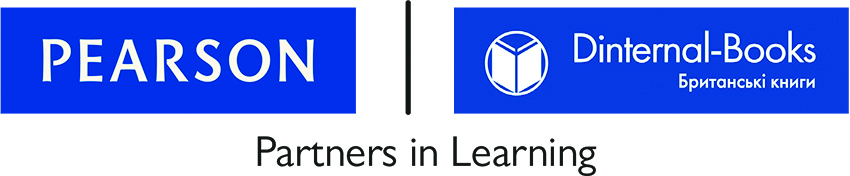                  Міжнародний освітньо-методичний центр PEARSON-DinternalКалендарно-тематичне планування до навчально-методичного комплексу NEXT MOVE 1 (PEARSON)Навчальний рік   _____   Вчитель   ___________________________________ Клас  _________Календарно-тематичне планування: NEXT MOVE 1 (Семестр 1)Календарно-тематичне планування: NEXT MOVE 1 (Семестр 2)Вступний модуль: Starter UnitТематика ситуативного спілкування: Я, моя сім’я, друзі. Школа. Шкільне життя.Вступний модуль: Starter UnitТематика ситуативного спілкування: Я, моя сім’я, друзі. Школа. Шкільне життя.Вступний модуль: Starter UnitТематика ситуативного спілкування: Я, моя сім’я, друзі. Школа. Шкільне життя.Вступний модуль: Starter UnitТематика ситуативного спілкування: Я, моя сім’я, друзі. Школа. Шкільне життя.Вступний модуль: Starter UnitТематика ситуативного спілкування: Я, моя сім’я, друзі. Школа. Шкільне життя.Вступний модуль: Starter UnitТематика ситуативного спілкування: Я, моя сім’я, друзі. Школа. Шкільне життя.Вступний модуль: Starter UnitТематика ситуативного спілкування: Я, моя сім’я, друзі. Школа. Шкільне життя.Вступний модуль: Starter UnitТематика ситуативного спілкування: Я, моя сім’я, друзі. Школа. Шкільне життя.Вступний модуль: Starter UnitТематика ситуативного спілкування: Я, моя сім’я, друзі. Школа. Шкільне життя.Вступний модуль: Starter UnitТематика ситуативного спілкування: Я, моя сім’я, друзі. Школа. Шкільне життя.Вступний модуль: Starter UnitТематика ситуативного спілкування: Я, моя сім’я, друзі. Школа. Шкільне життя.Вступний модуль: Starter UnitТематика ситуативного спілкування: Я, моя сім’я, друзі. Школа. Шкільне життя.Вступний модуль: Starter UnitТематика ситуативного спілкування: Я, моя сім’я, друзі. Школа. Шкільне життя.Вступний модуль: Starter UnitТематика ситуативного спілкування: Я, моя сім’я, друзі. Школа. Шкільне життя.Вступний модуль: Starter UnitТематика ситуативного спілкування: Я, моя сім’я, друзі. Школа. Шкільне життя.Вступний модуль: Starter UnitТематика ситуативного спілкування: Я, моя сім’я, друзі. Школа. Шкільне життя.Вступний модуль: Starter UnitТематика ситуативного спілкування: Я, моя сім’я, друзі. Школа. Шкільне життя.Вступний модуль: Starter UnitТематика ситуативного спілкування: Я, моя сім’я, друзі. Школа. Шкільне життя.Starter Unit:Ст. 4–5Teacher’s Multi-ROM:Diagnostic testМоя класна кімната.Моя класна кімната.Описувати людей та предмети. Запитувати та інформувати.Описувати людей та предмети. Запитувати та інформувати.Описувати людей та предмети. Запитувати та інформувати.Країни. Національності.Шкільне приладдя.Дні тижня.Країни. Національності.Шкільне приладдя.Дні тижня.Слухати, читати та знаходити відповідь Слухати, читати та знаходити відповідь Знайомство. Привітання. Опис шкільного приладдя.Знайомство. Привітання. Опис шкільного приладдя.Розвивати інтерес і поважне ставлення до ІМ і культури народу країни, мова якої вивчається.Активно застосовувати мову, що вивчається.ст. 4-5Starter Unit:Ст. 6-7Моя школа.Моя школа.Описувати людей та предмети. Запитувати та інформувати.Описувати людей та предмети. Запитувати та інформувати.Описувати людей та предмети. Запитувати та інформувати.Дієслово to beВказівні займенникиДієслово to beВказівні займенникиПисьмо: Побудова простих та запитальних речень.Опис шкільної кімнати.Письмо: Побудова простих та запитальних речень.Опис шкільної кімнати.Розвивати інтерес і поважне ставлення до ІМ і культури народу країни, мова якої вивчається.Активно застосовувати мову, що вивчається.ст. 6-7Starter Unit:Ст. 8-9Знайомство з новими друзями.Знайомство з новими друзями.Описувати людей та предмети. Запитувати та інформувати.Описувати людей та предмети. Запитувати та інформувати.Описувати людей та предмети. Запитувати та інформувати.Хобі та інтереси підлітків.Хобі та інтереси підлітків.Читати про уподобання підлітків.Слухати та заповнювати пропуски.Читати про уподобання підлітків.Слухати та заповнювати пропуски.Робота в парах та групах.Робота в парах та групах.Розвивати інтерес і поважне ставлення до ІМ і культури народу країни, мова якої вивчається.Активно застосовувати мову, що вивчається.Опис підліткового клубу. ст. 126Модуль 1: My World Тематика ситуативного спілкування: Види відпочинку; захоплення; вільний час.Модуль 1: My World Тематика ситуативного спілкування: Види відпочинку; захоплення; вільний час.Модуль 1: My World Тематика ситуативного спілкування: Види відпочинку; захоплення; вільний час.Модуль 1: My World Тематика ситуативного спілкування: Види відпочинку; захоплення; вільний час.Модуль 1: My World Тематика ситуативного спілкування: Види відпочинку; захоплення; вільний час.Модуль 1: My World Тематика ситуативного спілкування: Види відпочинку; захоплення; вільний час.Модуль 1: My World Тематика ситуативного спілкування: Види відпочинку; захоплення; вільний час.Модуль 1: My World Тематика ситуативного спілкування: Види відпочинку; захоплення; вільний час.Модуль 1: My World Тематика ситуативного спілкування: Види відпочинку; захоплення; вільний час.Модуль 1: My World Тематика ситуативного спілкування: Види відпочинку; захоплення; вільний час.Модуль 1: My World Тематика ситуативного спілкування: Види відпочинку; захоплення; вільний час.Модуль 1: My World Тематика ситуативного спілкування: Види відпочинку; захоплення; вільний час.Модуль 1: My World Тематика ситуативного спілкування: Види відпочинку; захоплення; вільний час.Модуль 1: My World Тематика ситуативного спілкування: Види відпочинку; захоплення; вільний час.Модуль 1: My World Тематика ситуативного спілкування: Види відпочинку; захоплення; вільний час.Модуль 1: My World Тематика ситуативного спілкування: Види відпочинку; захоплення; вільний час.Модуль 1: My World Тематика ситуативного спілкування: Види відпочинку; захоплення; вільний час.Модуль 1: My World Тематика ситуативного спілкування: Види відпочинку; захоплення; вільний час.Unit 1:Ст.10Unit 1:Ст.10Мої улюблені речі.Мої улюблені речі.Запитувати та розповідати про інтереси та захоплення. Розповідати про свої можливості. Висловлювати своє ставлення. Розпитувати та надавати інформацію.Запитувати та розповідати про інтереси та захоплення. Розповідати про свої можливості. Висловлювати своє ставлення. Розпитувати та надавати інформацію.Запитувати та розповідати про інтереси та захоплення. Розповідати про свої можливості. Висловлювати своє ставлення. Розпитувати та надавати інформацію.Предмети повсякденного вжиткуПредмети повсякденного вжиткуАудіювання: встановлення відповідностіАудіювання: встановлення відповідностіАудіювання: встановлення відповідностіОпис предметів.Робота в парах та групах.Уважне ставлення до захоплень інших людей. Ефективна співпраця під час роботи в парах. Вміння проводити інтерв’ю. Розвиток логічного мисленняст. 8Unit 1:Ст.11Unit 1:Ст.11Мої захоплення.Мої захоплення.Запитувати та розповідати про інтереси та захоплення. Розповідати про свої можливості. Висловлювати своє ставлення. Розпитувати та надавати інформацію.Запитувати та розповідати про інтереси та захоплення. Розповідати про свої можливості. Висловлювати своє ставлення. Розпитувати та надавати інформацію.Запитувати та розповідати про інтереси та захоплення. Розповідати про свої можливості. Висловлювати своє ставлення. Розпитувати та надавати інформацію.Інтереси та захопленняІнтереси та захопленняЧитання: відповіді на питанняЧитання: відповіді на питанняЧитання: відповіді на питанняРозповідати про свої захоплення. Робота в парах та групахУважне ставлення до захоплень інших людей. Ефективна співпраця під час роботи в парах. Вміння проводити інтерв’ю. Розвиток логічного мисленняст. 9Unit 1:Ст.12Unit 1:Ст.12Яка твоя найулюбленіша річ?Яка твоя найулюбленіша річ?Запитувати та розповідати про інтереси та захоплення. Розповідати про свої можливості. Висловлювати своє ставлення. Розпитувати та надавати інформацію.Запитувати та розповідати про інтереси та захоплення. Розповідати про свої можливості. Висловлювати своє ставлення. Розпитувати та надавати інформацію.Запитувати та розповідати про інтереси та захоплення. Розповідати про свої можливості. Висловлювати своє ставлення. Розпитувати та надавати інформацію.Структура Have got/has got (affirmative, negative, questions) Вимова скорочених та повних граматичних структур.Структура Have got/has got (affirmative, negative, questions) Вимова скорочених та повних граматичних структур.Робота в парах та групах (запитання-відповіді).Уважне ставлення до захоплень інших людей. Ефективна співпраця під час роботи в парах. Вміння проводити інтерв’ю. Розвиток логічного мисленняст. 10Unit 1:ст.13Unit 1:ст.13Вгадай прикметник!Вгадай прикметник!Запитувати та розповідати про інтереси та захоплення. Розповідати про свої можливості. Висловлювати своє ставлення. Розпитувати та надавати інформацію.Запитувати та розповідати про інтереси та захоплення. Розповідати про свої можливості. Висловлювати своє ставлення. Розпитувати та надавати інформацію.Запитувати та розповідати про інтереси та захоплення. Розповідати про свої можливості. Висловлювати своє ставлення. Розпитувати та надавати інформацію.Прикметники для позначення свого ставлення до фактів та предметів.Прикметники для позначення свого ставлення до фактів та предметів.Аудіювання: встановлення відповідностіАудіювання: встановлення відповідностіАудіювання: встановлення відповідностіРобота в парах та групах. Письмо: опис предметівУважне ставлення до захоплень інших людей. Ефективна співпраця під час роботи в парах. Вміння проводити інтерв’ю. Розвиток логічного мисленняст.11Unit 1:ст.14-15Unit 1:ст.14-15Що у тебе в кімнаті?Що у тебе в кімнаті?Запитувати та розповідати про інтереси та захоплення. Розповідати про свої можливості. Висловлювати своє ставлення. Розпитувати та надавати інформацію.Запитувати та розповідати про інтереси та захоплення. Розповідати про свої можливості. Висловлювати своє ставлення. Розпитувати та надавати інформацію.Запитувати та розповідати про інтереси та захоплення. Розповідати про свої можливості. Висловлювати своє ставлення. Розпитувати та надавати інформацію.Прийменники місця: behind, in, in front of, next to, on, underПрийменники місця: behind, in, in front of, next to, on, underАудіювання: відповіді на питанняАудіювання: відповіді на питанняАудіювання: відповіді на питанняРобота в парах та групах: опис місцезнаходження предметівУважне ставлення до захоплень інших людей. Ефективна співпраця під час роботи в парах. Вміння проводити інтерв’ю. Розвиток логічного мисленняст.12Unit 1:Ст.14-15Unit 1:Ст.14-15Це – мій комп’ютер.Це – мій комп’ютер.Запитувати та розповідати про інтереси та захоплення. Розповідати про свої можливості. Висловлювати своє ставлення. Розпитувати та надавати інформацію.Запитувати та розповідати про інтереси та захоплення. Розповідати про свої можливості. Висловлювати своє ставлення. Розпитувати та надавати інформацію.Запитувати та розповідати про інтереси та захоплення. Розповідати про свої можливості. Висловлювати своє ставлення. Розпитувати та надавати інформацію.Присвійні займенники, possessive’sПрисвійні займенники, possessive’sРобота в парах та групах: приналежність предметів.Уважне ставлення до захоплень інших людей. Ефективна співпраця під час роботи в парах. Вміння проводити інтерв’ю. Розвиток логічного мисленняст.13Unit 1:Ст.16Unit 1:Ст.16Моя колекція.Моя колекція.Запитувати та розповідати про інтереси та захоплення. Розповідати про свої можливості. Висловлювати своє ставлення. Розпитувати та надавати інформацію.Запитувати та розповідати про інтереси та захоплення. Розповідати про свої можливості. Висловлювати своє ставлення. Розпитувати та надавати інформацію.Запитувати та розповідати про інтереси та захоплення. Розповідати про свої можливості. Висловлювати своє ставлення. Розпитувати та надавати інформацію.Інтереси та захопленняІнтереси та захопленняЧитання: відповіді на питання, T/F.Аудіювання: встановлення відповідності, відповіді на питання.Читання: відповіді на питання, T/F.Аудіювання: встановлення відповідності, відповіді на питання.Читання: відповіді на питання, T/F.Аудіювання: встановлення відповідності, відповіді на питання.Уважне ставлення до захоплень інших людей. Ефективна співпраця під час роботи в парах. Вміння проводити інтерв’ю. Розвиток логічного мисленняст.14Unit 1:Ст.17Unit 1:Ст.17Мої уподобання.Мої уподобання.Запитувати та розповідати про інтереси та захоплення. Розповідати про свої можливості. Висловлювати своє ставлення. Розпитувати та надавати інформацію.Запитувати та розповідати про інтереси та захоплення. Розповідати про свої можливості. Висловлювати своє ставлення. Розпитувати та надавати інформацію.Запитувати та розповідати про інтереси та захоплення. Розповідати про свої можливості. Висловлювати своє ставлення. Розпитувати та надавати інформацію.Інтереси та захопленняІнтереси та захопленняПравила пунктуації.Письмо: особистий профіль.Уважне ставлення до захоплень інших людей. Ефективна співпраця під час роботи в парах. Вміння проводити інтерв’ю. Розвиток логічного мисленняст.15Unit 1:Teacher’s Multi-ROMписьмоUnit 1:Teacher’s Multi-ROMписьмоНапиши про себеНапиши про себеЗапитувати та розповідати про інтереси та захоплення. Розповідати про свої можливості. Висловлювати своє ставлення. Розпитувати та надавати інформацію.Запитувати та розповідати про інтереси та захоплення. Розповідати про свої можливості. Висловлювати своє ставлення. Розпитувати та надавати інформацію.Запитувати та розповідати про інтереси та захоплення. Розповідати про свої можливості. Висловлювати своє ставлення. Розпитувати та надавати інформацію.Photocopiable materials: Writing 1 (page 1)Photocopiable materials: Writing 1 (page 1)Photocopiable materials: Writing 1 (page 1)Photocopiable materials: Writing 1 (page 1)Photocopiable materials: Writing 1 (page 1)Photocopiable materials: Writing 1 (page 1)Photocopiable materials: Writing 1 (page 1)Photocopiable materials: Writing 1 (page 1)Уважне ставлення до захоплень інших людей. Ефективна співпраця під час роботи в парах. Вміння проводити інтерв’ю. Розвиток логічного мисленняTeacher’s Multi-ROM-письмоUnit 1Unit 1:Ст.18Unit 1:Ст.18Пригадаймо вивчене!Пригадаймо вивчене!Запитувати та розповідати про інтереси та захоплення. Розповідати про свої можливості. Висловлювати своє ставлення. Розпитувати та надавати інформацію.Запитувати та розповідати про інтереси та захоплення. Розповідати про свої можливості. Висловлювати своє ставлення. Розпитувати та надавати інформацію.Запитувати та розповідати про інтереси та захоплення. Розповідати про свої можливості. Висловлювати своє ставлення. Розпитувати та надавати інформацію.Консолідація лексичного матеріалу (Unit 1)Консолідація лексичного матеріалу (Unit 1)Консолідація граматичного матеріалу (Unit 1)Консолідація граматичного матеріалу (Unit 1)Диктант.Робота в парах та групах: місцезнаходження предметів.Уважне ставлення до захоплень інших людей. Ефективна співпраця під час роботи в парах. Вміння проводити інтерв’ю. Розвиток логічного мисленняст.127Unit 1:Ст.19Unit 1:Ст.19Відомі картини.Відомі картини.Запитувати та розповідати про інтереси та захоплення. Розповідати про свої можливості. Висловлювати своє ставлення. Розпитувати та надавати інформацію.Запитувати та розповідати про інтереси та захоплення. Розповідати про свої можливості. Висловлювати своє ставлення. Розпитувати та надавати інформацію.Запитувати та розповідати про інтереси та захоплення. Розповідати про свої можливості. Висловлювати своє ставлення. Розпитувати та надавати інформацію.Мистецтво, живописМистецтво, живописЧитання: відповіді на питання, встановлення відповідності. (CLIL: Art)Читання: відповіді на питання, встановлення відповідності. (CLIL: Art)Читання: відповіді на питання, встановлення відповідності. (CLIL: Art)Уважне ставлення до захоплень інших людей. Ефективна співпраця під час роботи в парах. Вміння проводити інтерв’ю. Розвиток логічного мисленняПідготовка до проекту Unit 1:Ст.19Unit 1:Ст.19Проектна робота: Моя улюблена картина.Проектна робота: Моя улюблена картина.Запитувати та розповідати про інтереси та захоплення. Розповідати про свої можливості. Висловлювати своє ставлення. Розпитувати та надавати інформацію.Запитувати та розповідати про інтереси та захоплення. Розповідати про свої можливості. Висловлювати своє ставлення. Розпитувати та надавати інформацію.Запитувати та розповідати про інтереси та захоплення. Розповідати про свої можливості. Висловлювати своє ставлення. Розпитувати та надавати інформацію.Мистецтво, живописМистецтво, живописРобота в парах та групах: відомі картини/художники 20го століттяЗавершення проектуUnit 1:WB Ст.86-87Unit 1:WB Ст.86-87Мої  уподобання.Мої  уподобання.Запитувати та розповідати про інтереси та захоплення. Розповідати про свої можливості. Висловлювати своє ставлення. Розпитувати та надавати інформацію.Запитувати та розповідати про інтереси та захоплення. Розповідати про свої можливості. Висловлювати своє ставлення. Розпитувати та надавати інформацію.Запитувати та розповідати про інтереси та захоплення. Розповідати про свої можливості. Висловлювати своє ставлення. Розпитувати та надавати інформацію.Предмети повсякденного вжиткуПредмети повсякденного вжиткуСтруктура Have got/has got. Присвійні займенники, possessive’s.Структура Have got/has got. Присвійні займенники, possessive’s.Письмо: переклад, заповнення пропусків, порядок слів у реченні. Ст.86-87Unit 1: WB Ст.104Ст.123Unit 1: WB Ст.104Ст.123Чим ти користуєшся щодня?Чим ти користуєшся щодня?Запитувати та розповідати про інтереси та захоплення. Розповідати про свої можливості. Висловлювати своє ставлення. Розпитувати та надавати інформацію.Запитувати та розповідати про інтереси та захоплення. Розповідати про свої можливості. Висловлювати своє ставлення. Розпитувати та надавати інформацію.Запитувати та розповідати про інтереси та захоплення. Розповідати про свої можливості. Висловлювати своє ставлення. Розпитувати та надавати інформацію.Предмети повсякденного вжиткуПредмети повсякденного вжиткуВимова скорочених формВимова скорочених формСт.104Unit 1: WB Ст.113Unit 1: WB Ст.113Де твої речі?Де твої речі?Аудіювання: встановлення відповідностіАудіювання: встановлення відповідностіАудіювання: встановлення відповідностіГоворіння: діалог про місцезнаходження предметівВідпрацювання вимови.Підготувати діалогUnit 1:Teacher’s Multi-ROMUnit 1:Teacher’s Multi-ROMПохід у бюро знахідок.Похід у бюро знахідок.Photocopiable materials: Grammar activities 1(*);  Vocabulary activities 1(*) ; Reading and Listening 1(*);Photocopiable materials: Grammar activities 1(*);  Vocabulary activities 1(*) ; Reading and Listening 1(*);Photocopiable materials: Grammar activities 1(*);  Vocabulary activities 1(*) ; Reading and Listening 1(*);Photocopiable materials: Grammar activities 1(*);  Vocabulary activities 1(*) ; Reading and Listening 1(*);Photocopiable materials: Grammar activities 1(*);  Vocabulary activities 1(*) ; Reading and Listening 1(*);Photocopiable materials: Grammar activities 1(*);  Vocabulary activities 1(*) ; Reading and Listening 1(*);Photocopiable materials: Grammar activities 1(*);  Vocabulary activities 1(*) ; Reading and Listening 1(*);Photocopiable materials: Grammar activities 1(*);  Vocabulary activities 1(*) ; Reading and Listening 1(*);Photocopiable materials: Grammar activities 1(*);  Vocabulary activities 1(*) ; Reading and Listening 1(*);Photocopiable materials: Grammar activities 1(*);  Vocabulary activities 1(*) ; Reading and Listening 1(*);Photocopiable materials: Grammar activities 1(*);  Vocabulary activities 1(*) ; Reading and Listening 1(*);Написати 10 речень про себеUnit 1:Teacher’s Multi-ROMUnit 1:Teacher’s Multi-ROMМої уподобання в музиці та кіно.Мої уподобання в музиці та кіно.Photocopiable materials: Speaking 1; Writing 1 (page 2); Photocopiable materials: Speaking 1; Writing 1 (page 2); Photocopiable materials: Speaking 1; Writing 1 (page 2); Photocopiable materials: Speaking 1; Writing 1 (page 2); Photocopiable materials: Speaking 1; Writing 1 (page 2); Photocopiable materials: Speaking 1; Writing 1 (page 2); Photocopiable materials: Speaking 1; Writing 1 (page 2); Photocopiable materials: Speaking 1; Writing 1 (page 2); Photocopiable materials: Speaking 1; Writing 1 (page 2); Photocopiable materials: Speaking 1; Writing 1 (page 2); Photocopiable materials: Speaking 1; Writing 1 (page 2); Написати листаUnit 1:Teacher’s Multi-ROMUnit 1:Teacher’s Multi-ROMСистематизація та узагальнення вивченого матеріалу.Систематизація та узагальнення вивченого матеріалу.Photocopiable materials: Language test 1 (A*, B* або A**, B**)Photocopiable materials: Language test 1 (A*, B* або A**, B**)Photocopiable materials: Language test 1 (A*, B* або A**, B**)Photocopiable materials: Language test 1 (A*, B* або A**, B**)Photocopiable materials: Language test 1 (A*, B* або A**, B**)Photocopiable materials: Language test 1 (A*, B* або A**, B**)Photocopiable materials: Language test 1 (A*, B* або A**, B**)Photocopiable materials: Language test 1 (A*, B* або A**, B**)Photocopiable materials: Language test 1 (A*, B* або A**, B**)Photocopiable materials: Language test 1 (A*, B* або A**, B**)Photocopiable materials: Language test 1 (A*, B* або A**, B**)Модуль 2: Around Town Тематика ситуативного спілкування: Рідне місто/ село (місцезнаходження; основні історичні та культурні відомості)
Модуль 2: Around Town Тематика ситуативного спілкування: Рідне місто/ село (місцезнаходження; основні історичні та культурні відомості)
Модуль 2: Around Town Тематика ситуативного спілкування: Рідне місто/ село (місцезнаходження; основні історичні та культурні відомості)
Модуль 2: Around Town Тематика ситуативного спілкування: Рідне місто/ село (місцезнаходження; основні історичні та культурні відомості)
Модуль 2: Around Town Тематика ситуативного спілкування: Рідне місто/ село (місцезнаходження; основні історичні та культурні відомості)
Модуль 2: Around Town Тематика ситуативного спілкування: Рідне місто/ село (місцезнаходження; основні історичні та культурні відомості)
Модуль 2: Around Town Тематика ситуативного спілкування: Рідне місто/ село (місцезнаходження; основні історичні та культурні відомості)
Модуль 2: Around Town Тематика ситуативного спілкування: Рідне місто/ село (місцезнаходження; основні історичні та культурні відомості)
Модуль 2: Around Town Тематика ситуативного спілкування: Рідне місто/ село (місцезнаходження; основні історичні та культурні відомості)
Модуль 2: Around Town Тематика ситуативного спілкування: Рідне місто/ село (місцезнаходження; основні історичні та культурні відомості)
Модуль 2: Around Town Тематика ситуативного спілкування: Рідне місто/ село (місцезнаходження; основні історичні та культурні відомості)
Модуль 2: Around Town Тематика ситуативного спілкування: Рідне місто/ село (місцезнаходження; основні історичні та культурні відомості)
Модуль 2: Around Town Тематика ситуативного спілкування: Рідне місто/ село (місцезнаходження; основні історичні та культурні відомості)
Модуль 2: Around Town Тематика ситуативного спілкування: Рідне місто/ село (місцезнаходження; основні історичні та культурні відомості)
Модуль 2: Around Town Тематика ситуативного спілкування: Рідне місто/ село (місцезнаходження; основні історичні та культурні відомості)
Модуль 2: Around Town Тематика ситуативного спілкування: Рідне місто/ село (місцезнаходження; основні історичні та культурні відомості)
Модуль 2: Around Town Тематика ситуативного спілкування: Рідне місто/ село (місцезнаходження; основні історичні та культурні відомості)
Модуль 2: Around Town Тематика ситуативного спілкування: Рідне місто/ село (місцезнаходження; основні історичні та культурні відомості)
Unit 2:Ст. 20Unit 2:Ст. 20Unit 2:Ст. 20Подорож містом.Подорож містом.Описувати та порівнювати предмети.Розпитувати з метою роз’яснення та уточнення інформації.Надавати необхідні відповіді.Описувати та порівнювати предмети.Розпитувати з метою роз’яснення та уточнення інформації.Надавати необхідні відповіді.Опис міста/села Опис міста/села Опис міста/села Аудіювання: встановлення відповідностіАудіювання: встановлення відповідностіОпис місць на карті.Робота в парах та групах.Опис місць на карті.Робота в парах та групах.Розвивати інтерес і поважне ставлення до ІМ і культури народу країни, мова якої вивчається.Активно застосовувати мову, що вивчається.Брати участь у міжкультурній комунікації: приймати рішення, давати оцінку; поважно ставитися до співрозмовника, до його думки.    Використовувати адекватні матеріали для самостійного навчання.ст. 16Unit 2:Ст. 21Unit 2:Ст. 21Unit 2:Ст. 21Місто, в якому я живу.Місто, в якому я живу.Описувати та порівнювати предмети.Розпитувати з метою роз’яснення та уточнення інформації.Надавати необхідні відповіді.Описувати та порівнювати предмети.Розпитувати з метою роз’яснення та уточнення інформації.Надавати необхідні відповіді.There is / There are (із злічуваними та незлічуваними іменниками).Читання: відповіді на питання, T/F.Читання: відповіді на питання, T/F.Діалогічне мовлення: моє Кібермісто.Діалогічне мовлення: моє Кібермісто.Розвивати інтерес і поважне ставлення до ІМ і культури народу країни, мова якої вивчається.Активно застосовувати мову, що вивчається.Брати участь у міжкультурній комунікації: приймати рішення, давати оцінку; поважно ставитися до співрозмовника, до його думки.    Використовувати адекватні матеріали для самостійного навчання.ст. 17Unit 2:Ст. 22Unit 2:Ст. 22Unit 2:Ст. 22Вміст мого рюкзака.Вміст мого рюкзака.Описувати та порівнювати предмети.Розпитувати з метою роз’яснення та уточнення інформації.Надавати необхідні відповіді.Описувати та порівнювати предмети.Розпитувати з метою роз’яснення та уточнення інформації.Надавати необхідні відповіді.неозначені займенники some, anyАудіювання: заповнення пропусків діалогуЧитання: відповіді на запитанняАудіювання: заповнення пропусків діалогуЧитання: відповіді на запитанняУсна (письмова) розповідь про вміст рюкзакаУсна (письмова) розповідь про вміст рюкзакаРозвивати інтерес і поважне ставлення до ІМ і культури народу країни, мова якої вивчається.Активно застосовувати мову, що вивчається.Брати участь у міжкультурній комунікації: приймати рішення, давати оцінку; поважно ставитися до співрозмовника, до його думки.    Використовувати адекватні матеріали для самостійного навчання.ст. 18Unit 2:Ст. 23Unit 2:Ст. 23Unit 2:Ст. 23Розваги у місті.Розваги у місті.Описувати та порівнювати предмети.Розпитувати з метою роз’яснення та уточнення інформації.Надавати необхідні відповіді.Описувати та порівнювати предмети.Розпитувати з метою роз’яснення та уточнення інформації.Надавати необхідні відповіді.Дієслова на позначення розвагДієслова на позначення розвагДієслова на позначення розвагВимова «німих» літерАудіювання: встановлення відповідностіАудіювання: встановлення відповідностіПисьмо: складання повних речень з активною лексикоюПисьмо: складання повних речень з активною лексикоюРозвивати інтерес і поважне ставлення до ІМ і культури народу країни, мова якої вивчається.Активно застосовувати мову, що вивчається.Брати участь у міжкультурній комунікації: приймати рішення, давати оцінку; поважно ставитися до співрозмовника, до його думки.    Використовувати адекватні матеріали для самостійного навчання.ст. 19Unit 2:Ст. 24-25Unit 2:Ст. 24-25Unit 2:Ст. 24-25Пропозиції та попередження.Пропозиції та попередження.Описувати та порівнювати предмети.Розпитувати з метою роз’яснення та уточнення інформації.Надавати необхідні відповіді.Описувати та порівнювати предмети.Розпитувати з метою роз’яснення та уточнення інформації.Надавати необхідні відповіді.Фрази на позначення пропозицій та попередженьФрази на позначення пропозицій та попередженьФрази на позначення пропозицій та попередженьПобудова інструкціїАудіювання: відповіді на питання, T/F.Аудіювання: відповіді на питання, T/F.Говоріння: побудова діалогу за зразком на надання пропозицій та попередженьГоворіння: побудова діалогу за зразком на надання пропозицій та попередженьРозвивати інтерес і поважне ставлення до ІМ і культури народу країни, мова якої вивчається.Активно застосовувати мову, що вивчається.Брати участь у міжкультурній комунікації: приймати рішення, давати оцінку; поважно ставитися до співрозмовника, до його думки.    Використовувати адекватні матеріали для самостійного навчання.ст. 20Unit 2:Ст. 24-25Unit 2:Ст. 24-25Unit 2:Ст. 24-25Мої вміння та навички.Мої вміння та навички.Описувати та порівнювати предмети.Розпитувати з метою роз’яснення та уточнення інформації.Надавати необхідні відповіді.Описувати та порівнювати предмети.Розпитувати з метою роз’яснення та уточнення інформації.Надавати необхідні відповіді.Модальні дієслова: can/ can’t на позначення здібностей Читання: встановлення відповідностіЧитання: встановлення відповідностіПисьмо: складання речень та побудова запитань з дієсловом canПисьмо: складання речень та побудова запитань з дієсловом canРозвивати інтерес і поважне ставлення до ІМ і культури народу країни, мова якої вивчається.Активно застосовувати мову, що вивчається.Брати участь у міжкультурній комунікації: приймати рішення, давати оцінку; поважно ставитися до співрозмовника, до його думки.    Використовувати адекватні матеріали для самостійного навчання.ст. 21Unit 2:Ст. 26Unit 2:Ст. 26Unit 2:Ст. 26Визначні парки Лондона.Визначні парки Лондона.Описувати та порівнювати предмети.Розпитувати з метою роз’яснення та уточнення інформації.Надавати необхідні відповіді.Описувати та порівнювати предмети.Розпитувати з метою роз’яснення та уточнення інформації.Надавати необхідні відповіді.Види відпочинку та занятьВиди відпочинку та занятьВиди відпочинку та занятьЧитання: відповіді на запитання. Встановлення відповідностіАудіювання: встановлення відповідностіЧитання: відповіді на запитання. Встановлення відповідностіАудіювання: встановлення відповідностіРозвивати інтерес і поважне ставлення до ІМ і культури народу країни, мова якої вивчається.Активно застосовувати мову, що вивчається.Брати участь у міжкультурній комунікації: приймати рішення, давати оцінку; поважно ставитися до співрозмовника, до його думки.    Використовувати адекватні матеріали для самостійного навчання.ст. 22Unit 2:Ст. 27Unit 2:Ст. 27Unit 2:Ст. 27Моє рідне місто/село.Моє рідне місто/село.Описувати та порівнювати предмети.Розпитувати з метою роз’яснення та уточнення інформації.Надавати необхідні відповіді.Описувати та порівнювати предмети.Розпитувати з метою роз’яснення та уточнення інформації.Надавати необхідні відповіді.Місцезнаходження; основні історичні та культурні відомостіМісцезнаходження; основні історичні та культурні відомостіМісцезнаходження; основні історичні та культурні відомостіСполучники and, or, but для поєднання однорідних членів речення.Читання: вибір правильної відповідіЧитання: вибір правильної відповідіПисьмо: створення опису власного міста/селаПисьмо: створення опису власного міста/селаРозвивати інтерес і поважне ставлення до ІМ і культури народу країни, мова якої вивчається.Активно застосовувати мову, що вивчається.Брати участь у міжкультурній комунікації: приймати рішення, давати оцінку; поважно ставитися до співрозмовника, до його думки.    Використовувати адекватні матеріали для самостійного навчання.ст. 23Unit 2:Teacher’s Multi-ROMписьмоUnit 2:Teacher’s Multi-ROMписьмоUnit 2:Teacher’s Multi-ROMписьмоОпис мого рідного міста/села.Опис мого рідного міста/села.Описувати та порівнювати предмети.Розпитувати з метою роз’яснення та уточнення інформації.Надавати необхідні відповіді.Описувати та порівнювати предмети.Розпитувати з метою роз’яснення та уточнення інформації.Надавати необхідні відповіді.Photocopiable materials: Writing 2 (page 1)Photocopiable materials: Writing 2 (page 1)Photocopiable materials: Writing 2 (page 1)Photocopiable materials: Writing 2 (page 1)Photocopiable materials: Writing 2 (page 1)Photocopiable materials: Writing 2 (page 1)Photocopiable materials: Writing 2 (page 1)Photocopiable materials: Writing 2 (page 1)Розвивати інтерес і поважне ставлення до ІМ і культури народу країни, мова якої вивчається.Активно застосовувати мову, що вивчається.Брати участь у міжкультурній комунікації: приймати рішення, давати оцінку; поважно ставитися до співрозмовника, до його думки.    Використовувати адекватні матеріали для самостійного навчання.Teacher’s Multi-ROM-письмоUnit 2 Unit 2:Ст. 28Unit 2:Ст. 28Unit 2:Ст. 28Пригадаймо вивчене!Пригадаймо вивчене!Описувати та порівнювати предмети.Розпитувати з метою роз’яснення та уточнення інформації.Надавати необхідні відповіді.Описувати та порівнювати предмети.Розпитувати з метою роз’яснення та уточнення інформації.Надавати необхідні відповіді.Консолідація лексичного матеріалу (Unit 2)Консолідація лексичного матеріалу (Unit 2)Консолідація лексичного матеріалу (Unit 2)Консолідація граматичного матеріалу (Unit 2)Диктант.Робота в парах та групах: місцезнаходження предметів.Диктант.Робота в парах та групах: місцезнаходження предметів.Розвивати інтерес і поважне ставлення до ІМ і культури народу країни, мова якої вивчається.Активно застосовувати мову, що вивчається.Брати участь у міжкультурній комунікації: приймати рішення, давати оцінку; поважно ставитися до співрозмовника, до його думки.    Використовувати адекватні матеріали для самостійного навчання.ст. 128Unit 2:Ст. 29Unit 2:Ст. 29Unit 2:Ст. 29Мої однолітки з інших країнМої однолітки з інших країнОписувати та порівнювати предмети.Розпитувати з метою роз’яснення та уточнення інформації.Надавати необхідні відповіді.Описувати та порівнювати предмети.Розпитувати з метою роз’яснення та уточнення інформації.Надавати необхідні відповіді.Опис особистостіОпис особистостіОпис особистостіЧитання: відповіді на питання, встановлення відповідності. Читання: відповіді на питання, встановлення відповідності. Розвивати інтерес і поважне ставлення до ІМ і культури народу країни, мова якої вивчається.Активно застосовувати мову, що вивчається.Брати участь у міжкультурній комунікації: приймати рішення, давати оцінку; поважно ставитися до співрозмовника, до його думки.    Використовувати адекватні матеріали для самостійного навчання.Підготовка до проекту Unit 2:Ст. 27Unit 2:Ст. 27Unit 2:Ст. 27Проектна робота: Моє місто/село.Проектна робота: Моє місто/село.Описувати та порівнювати предмети.Розпитувати з метою роз’яснення та уточнення інформації.Надавати необхідні відповіді.Описувати та порівнювати предмети.Розпитувати з метою роз’яснення та уточнення інформації.Надавати необхідні відповіді.Опис міста/села/місцевостіОпис міста/села/місцевостіОпис міста/села/місцевостіРобота в парах та групах: створення карти визначних місць рідного краю.Робота в парах та групах: створення карти визначних місць рідного краю.Розвивати інтерес і поважне ставлення до ІМ і культури народу країни, мова якої вивчається.Активно застосовувати мову, що вивчається.Брати участь у міжкультурній комунікації: приймати рішення, давати оцінку; поважно ставитися до співрозмовника, до його думки.    Використовувати адекватні матеріали для самостійного навчання.Завершення проектуUnit 2:WB Ст. 88-89Unit 2:WB Ст. 88-89Unit 2:WB Ст. 88-89Що я вмію робити.Що я вмію робити.Описувати та порівнювати предмети.Розпитувати з метою роз’яснення та уточнення інформації.Надавати необхідні відповіді.Описувати та порівнювати предмети.Розпитувати з метою роз’яснення та уточнення інформації.Надавати необхідні відповіді.Дієслова на позначення розваг/уміньДієслова на позначення розваг/уміньДієслова на позначення розваг/уміньThere is / There are Модальні дієслова: can/ can’tСполучники and, or, butПисьмо: переклад, заповнення пропусків, порядок слів у реченні.Письмо: переклад, заповнення пропусків, порядок слів у реченні.Розвивати інтерес і поважне ставлення до ІМ і культури народу країни, мова якої вивчається.Активно застосовувати мову, що вивчається.Брати участь у міжкультурній комунікації: приймати рішення, давати оцінку; поважно ставитися до співрозмовника, до його думки.    Використовувати адекватні матеріали для самостійного навчання.ст. 88-89Unit 2:WBСт. 105, 123Unit 2:WBСт. 105, 123Unit 2:WBСт. 105, 123Куди можна піти у місті?Куди можна піти у місті?Описувати та порівнювати предмети.Розпитувати з метою роз’яснення та уточнення інформації.Надавати необхідні відповіді.Описувати та порівнювати предмети.Розпитувати з метою роз’яснення та уточнення інформації.Надавати необхідні відповіді.Опис містаОпис містаОпис містаВимова «німих» приголоснихРозвивати інтерес і поважне ставлення до ІМ і культури народу країни, мова якої вивчається.Активно застосовувати мову, що вивчається.Брати участь у міжкультурній комунікації: приймати рішення, давати оцінку; поважно ставитися до співрозмовника, до його думки.    Використовувати адекватні матеріали для самостійного навчання.ст. 105Unit 2:WB Ст. 114Unit 2:WB Ст. 114Unit 2:WB Ст. 114Шкільна екскурсія.Шкільна екскурсія.Описувати та порівнювати предмети.Розпитувати з метою роз’яснення та уточнення інформації.Надавати необхідні відповіді.Описувати та порівнювати предмети.Розпитувати з метою роз’яснення та уточнення інформації.Надавати необхідні відповіді.Відпрацювання вимови.Аудіювання: встановлення відповідностіАудіювання: встановлення відповідностіГоворіння: діалог про накази та попередженняГоворіння: діалог про накази та попередженняРозвивати інтерес і поважне ставлення до ІМ і культури народу країни, мова якої вивчається.Активно застосовувати мову, що вивчається.Брати участь у міжкультурній комунікації: приймати рішення, давати оцінку; поважно ставитися до співрозмовника, до його думки.    Використовувати адекватні матеріали для самостійного навчання.Підготувати діалог про шкільну екскурсіюUnit 2:Teacher’s Multi-ROMUnit 2:Teacher’s Multi-ROMUnit 2:Teacher’s Multi-ROMПриєднуйся до нашого клубу!Приєднуйся до нашого клубу!Описувати та порівнювати предмети.Розпитувати з метою роз’яснення та уточнення інформації.Надавати необхідні відповіді.Описувати та порівнювати предмети.Розпитувати з метою роз’яснення та уточнення інформації.Надавати необхідні відповіді.Photocopiable materials: Speaking 2; Writing 2 (page 2); Grammar activities 2(*);  Vocabulary activities 2(*) ; Reading and Listening 2(*);Photocopiable materials: Speaking 2; Writing 2 (page 2); Grammar activities 2(*);  Vocabulary activities 2(*) ; Reading and Listening 2(*);Photocopiable materials: Speaking 2; Writing 2 (page 2); Grammar activities 2(*);  Vocabulary activities 2(*) ; Reading and Listening 2(*);Photocopiable materials: Speaking 2; Writing 2 (page 2); Grammar activities 2(*);  Vocabulary activities 2(*) ; Reading and Listening 2(*);Photocopiable materials: Speaking 2; Writing 2 (page 2); Grammar activities 2(*);  Vocabulary activities 2(*) ; Reading and Listening 2(*);Photocopiable materials: Speaking 2; Writing 2 (page 2); Grammar activities 2(*);  Vocabulary activities 2(*) ; Reading and Listening 2(*);Photocopiable materials: Speaking 2; Writing 2 (page 2); Grammar activities 2(*);  Vocabulary activities 2(*) ; Reading and Listening 2(*);Photocopiable materials: Speaking 2; Writing 2 (page 2); Grammar activities 2(*);  Vocabulary activities 2(*) ; Reading and Listening 2(*);Розвивати інтерес і поважне ставлення до ІМ і культури народу країни, мова якої вивчається.Активно застосовувати мову, що вивчається.Брати участь у міжкультурній комунікації: приймати рішення, давати оцінку; поважно ставитися до співрозмовника, до його думки.    Використовувати адекватні матеріали для самостійного навчання.Знаки застереження: малюнки та їх значення Unit 2:Teacher’s Multi-ROMUnit 2:Teacher’s Multi-ROMUnit 2:Teacher’s Multi-ROMСистематизація та узагальнення вивченого матеріалуСистематизація та узагальнення вивченого матеріалуОписувати та порівнювати предмети.Розпитувати з метою роз’яснення та уточнення інформації.Надавати необхідні відповіді.Описувати та порівнювати предмети.Розпитувати з метою роз’яснення та уточнення інформації.Надавати необхідні відповіді.Photocopiable materials: Language test 2 (A*, B* або A**, B**)Photocopiable materials: Language test 2 (A*, B* або A**, B**)Photocopiable materials: Language test 2 (A*, B* або A**, B**)Photocopiable materials: Language test 2 (A*, B* або A**, B**)Photocopiable materials: Language test 2 (A*, B* або A**, B**)Photocopiable materials: Language test 2 (A*, B* або A**, B**)Photocopiable materials: Language test 2 (A*, B* або A**, B**)Photocopiable materials: Language test 2 (A*, B* або A**, B**)Розвивати інтерес і поважне ставлення до ІМ і культури народу країни, мова якої вивчається.Активно застосовувати мову, що вивчається.Брати участь у міжкультурній комунікації: приймати рішення, давати оцінку; поважно ставитися до співрозмовника, до його думки.    Використовувати адекватні матеріали для самостійного навчання.Модуль 3: School Days Тематика ситуативного спілкування: Шкільне життя (розклад уроків,  робочий день, урок іноземної мови)Модуль 3: School Days Тематика ситуативного спілкування: Шкільне життя (розклад уроків,  робочий день, урок іноземної мови)Модуль 3: School Days Тематика ситуативного спілкування: Шкільне життя (розклад уроків,  робочий день, урок іноземної мови)Модуль 3: School Days Тематика ситуативного спілкування: Шкільне життя (розклад уроків,  робочий день, урок іноземної мови)Модуль 3: School Days Тематика ситуативного спілкування: Шкільне життя (розклад уроків,  робочий день, урок іноземної мови)Модуль 3: School Days Тематика ситуативного спілкування: Шкільне життя (розклад уроків,  робочий день, урок іноземної мови)Модуль 3: School Days Тематика ситуативного спілкування: Шкільне життя (розклад уроків,  робочий день, урок іноземної мови)Модуль 3: School Days Тематика ситуативного спілкування: Шкільне життя (розклад уроків,  робочий день, урок іноземної мови)Модуль 3: School Days Тематика ситуативного спілкування: Шкільне життя (розклад уроків,  робочий день, урок іноземної мови)Модуль 3: School Days Тематика ситуативного спілкування: Шкільне життя (розклад уроків,  робочий день, урок іноземної мови)Модуль 3: School Days Тематика ситуативного спілкування: Шкільне життя (розклад уроків,  робочий день, урок іноземної мови)Модуль 3: School Days Тематика ситуативного спілкування: Шкільне життя (розклад уроків,  робочий день, урок іноземної мови)Модуль 3: School Days Тематика ситуативного спілкування: Шкільне життя (розклад уроків,  робочий день, урок іноземної мови)Модуль 3: School Days Тематика ситуативного спілкування: Шкільне життя (розклад уроків,  робочий день, урок іноземної мови)Модуль 3: School Days Тематика ситуативного спілкування: Шкільне життя (розклад уроків,  робочий день, урок іноземної мови)Модуль 3: School Days Тематика ситуативного спілкування: Шкільне життя (розклад уроків,  робочий день, урок іноземної мови)Модуль 3: School Days Тематика ситуативного спілкування: Шкільне життя (розклад уроків,  робочий день, урок іноземної мови)Модуль 3: School Days Тематика ситуативного спілкування: Шкільне життя (розклад уроків,  робочий день, урок іноземної мови)Unit 3:Ст. 30Unit 3:Ст. 30Unit 3:Ст. 30Мій робочий день.Мій робочий день.Описувати та порівнювати предмети.Запитувати та надавати інформацію про явища та події.Розпитувати з метою роз’яснення та уточнення інформації.Опис робочого дня Опис робочого дня Фразові дієсловаФразові дієсловаФразові дієсловаПарна робота. Бесіда про день. T/FПарна робота. Бесіда про день. T/FПарна робота. Бесіда про день. T/FАктивно застосовувати мову, що вивчається.Знаходити, розуміти і при необхідності передавати нову інформацію.ст. 24Unit 3:Ст. 31Unit 3:Ст. 31Unit 3:Ст. 31День моєї родини.День моєї родини.Описувати та порівнювати предмети.Запитувати та надавати інформацію про явища та події.Розпитувати з метою роз’яснення та уточнення інформації.Порядок слів у стверджувальних та питальних реченняхПорядок слів у стверджувальних та питальних реченняхПорядок слів у стверджувальних та питальних реченняхЧитання: відповіді на питання,Діалоги про день своєї родиниДіалоги про день своєї родиниДіалоги про день своєї родиниАктивно застосовувати мову, що вивчається.Знаходити, розуміти і при необхідності передавати нову інформацію.ст. 25Unit 3:Ст. 32Unit 3:Ст. 32Unit 3:Ст. 32Чого я не роблю на вихідних.Чого я не роблю на вихідних.Описувати та порівнювати предмети.Запитувати та надавати інформацію про явища та події.Розпитувати з метою роз’яснення та уточнення інформації.Простий теперішній час. Вимова закінчень 3 особи одниниПростий теперішній час. Вимова закінчень 3 особи одниниПростий теперішній час. Вимова закінчень 3 особи одниниНаписання стверджувальних та заперечних речень про вихідніНаписання стверджувальних та заперечних речень про вихідніНаписання стверджувальних та заперечних речень про вихідніАктивно застосовувати мову, що вивчається.Знаходити, розуміти і при необхідності передавати нову інформацію.ст. 26Unit 3:Ст. 33Unit 3:Ст. 33Unit 3:Ст. 33Шкільні предмети, які я вивчаю.Шкільні предмети, які я вивчаю.Описувати та порівнювати предмети.Запитувати та надавати інформацію про явища та події.Розпитувати з метою роз’яснення та уточнення інформації.Назви шкільних предметів, діяльність на урокахНазви шкільних предметів, діяльність на урокахПарна робота. Бесіда про розклад уроків.Парна робота. Бесіда про розклад уроків.Парна робота. Бесіда про розклад уроків.Активно застосовувати мову, що вивчається.Знаходити, розуміти і при необхідності передавати нову інформацію.ст. 27Unit 3:Ст. 33Unit 3:Ст. 33Unit 3:Ст. 33Шкільні предмети, які я вивчаю.Шкільні предмети, які я вивчаю.Описувати та порівнювати предмети.Запитувати та надавати інформацію про явища та події.Розпитувати з метою роз’яснення та уточнення інформації.Назви шкільних предметів, діяльність на урокахНазви шкільних предметів, діяльність на урокахПарна робота. Бесіда про розклад уроків.Парна робота. Бесіда про розклад уроків.Парна робота. Бесіда про розклад уроків.Активно застосовувати мову, що вивчається.Знаходити, розуміти і при необхідності передавати нову інформацію.ст. 27Unit 3:Ст. 34-35Unit 3:Ст. 34-35Unit 3:Ст. 34-35Котра зараз година?Котра зараз година?Описувати та порівнювати предмети.Запитувати та надавати інформацію про явища та події.Розпитувати з метою роз’яснення та уточнення інформації.Слова на позначення проміжків часуСлова на позначення проміжків часуАудіювання: встановлення відповідностіПрезентація власного діалогу за зразкомПрезентація власного діалогу за зразкомПрезентація власного діалогу за зразкомАктивно застосовувати мову, що вивчається.Знаходити, розуміти і при необхідності передавати нову інформацію.ст. 28Unit 3:Ст. 34-35Unit 3:Ст. 34-35Unit 3:Ст. 34-35Мій розпорядок дня.Мій розпорядок дня.Описувати та порівнювати предмети.Запитувати та надавати інформацію про явища та події.Розпитувати з метою роз’яснення та уточнення інформації.Питання у простому теперішньому часі та короткі відповіді на нихПитання у простому теперішньому часі та короткі відповіді на нихПитання у простому теперішньому часі та короткі відповіді на нихЧитання, відповіді на запитанняАктивно застосовувати мову, що вивчається.Знаходити, розуміти і при необхідності передавати нову інформацію.ст. 29Unit 3:Ст. 36Unit 3:Ст. 36Unit 3:Ст. 36Шкільне життя у різних країнах світу.Шкільне життя у різних країнах світу.Описувати та порівнювати предмети.Запитувати та надавати інформацію про явища та події.Розпитувати з метою роз’яснення та уточнення інформації.Назви країн світуНазви країн світуЧитання, аудіювання, відповіді на запитання, встановлення відповідностіАктивно застосовувати мову, що вивчається.Знаходити, розуміти і при необхідності передавати нову інформацію.ст. 30Unit 3:Ст. 37Unit 3:Ст. 37Unit 3:Ст. 37Листування про шкільне життя.Листування про шкільне життя.Описувати та порівнювати предмети.Запитувати та надавати інформацію про явища та події.Розпитувати з метою роз’яснення та уточнення інформації.Фрази для написання листаФрази для написання листаПрийменники часу on, in, atПрийменники часу on, in, atПрийменники часу on, in, atПисьмо: опис шкільного розкладу, улюбленого урокуПисьмо: опис шкільного розкладу, улюбленого урокуПисьмо: опис шкільного розкладу, улюбленого урокуАктивно застосовувати мову, що вивчається.Знаходити, розуміти і при необхідності передавати нову інформацію.ст. 31Unit 3:Teacher’s Multi-ROMписьмоUnit 3:Teacher’s Multi-ROMписьмоUnit 3:Teacher’s Multi-ROMписьмоНапиши електронного листа про своє життя у школі.Напиши електронного листа про своє життя у школі.Описувати та порівнювати предмети.Запитувати та надавати інформацію про явища та події.Розпитувати з метою роз’яснення та уточнення інформації.Photocopiable materials: Writing 3 (page 1)Photocopiable materials: Writing 3 (page 1)Photocopiable materials: Writing 3 (page 1)Photocopiable materials: Writing 3 (page 1)Photocopiable materials: Writing 3 (page 1)Photocopiable materials: Writing 3 (page 1)Photocopiable materials: Writing 3 (page 1)Photocopiable materials: Writing 3 (page 1)Photocopiable materials: Writing 3 (page 1)Активно застосовувати мову, що вивчається.Знаходити, розуміти і при необхідності передавати нову інформацію.Teacher’s Multi-ROM-письмоUnit 3Unit 3:Ст. 38Unit 3:Ст. 38Unit 3:Ст. 38Пригадаймо вивчене!Пригадаймо вивчене!Описувати та порівнювати предмети.Запитувати та надавати інформацію про явища та події.Розпитувати з метою роз’яснення та уточнення інформації.Консолідація лексичного матеріалу (Unit 3)Консолідація лексичного матеріалу (Unit 3)Консолідація граматичного матеріалу (Unit 3)Консолідація граматичного матеріалу (Unit 3)Консолідація граматичного матеріалу (Unit 3)Диктант.Робота в парах та групах: мій робочий день.Диктант.Робота в парах та групах: мій робочий день.Диктант.Робота в парах та групах: мій робочий день.Активно застосовувати мову, що вивчається.Знаходити, розуміти і при необхідності передавати нову інформацію.ст. 129Unit 3:Ст. 39Unit 3:Ст. 39Unit 3:Ст. 39Що таке камера-обскура?Що таке камера-обскура?Описувати та порівнювати предмети.Запитувати та надавати інформацію про явища та події.Розпитувати з метою роз’яснення та уточнення інформації.Наука, речі повсякденного вжиткуНаука, речі повсякденного вжиткуЧитання: відповіді на питання, встановлення відповідності. (CLIL: Science)Активно застосовувати мову, що вивчається.Знаходити, розуміти і при необхідності передавати нову інформацію.ст. 39Unit 3:WB Ст. 90-91Unit 3:WB Ст. 90-91Unit 3:WB Ст. 90-91Мої повсякденні справи.Мої повсякденні справи.Описувати та порівнювати предмети.Запитувати та надавати інформацію про явища та події.Розпитувати з метою роз’яснення та уточнення інформації.Шкільне життя, робочий день, шкільні предметиШкільне життя, робочий день, шкільні предметиПростий теперішній час (ствердження, заперечення, питання та короткі відповіді), правопис закінченьПростий теперішній час (ствердження, заперечення, питання та короткі відповіді), правопис закінченьПростий теперішній час (ствердження, заперечення, питання та короткі відповіді), правопис закінченьЧитання: заповнення пропусківПисьмо: написання речень стосовно себе за зразкомПисьмо: написання речень стосовно себе за зразкомПисьмо: написання речень стосовно себе за зразкомАктивно застосовувати мову, що вивчається.Знаходити, розуміти і при необхідності передавати нову інформацію.ст. 90-91Unit 3:WB Ст.106, 123Unit 3:WB Ст.106, 123Unit 3:WB Ст.106, 123Як я проводжу час у школі.Як я проводжу час у школі.Описувати та порівнювати предмети.Запитувати та надавати інформацію про явища та події.Розпитувати з метою роз’яснення та уточнення інформації.Шкільне життя, дієслова на опис діяльності у школіШкільне життя, дієслова на опис діяльності у школіВимова закінчень дієслів 3 особи однини у простому теперішньому часіВимова закінчень дієслів 3 особи однини у простому теперішньому часіВимова закінчень дієслів 3 особи однини у простому теперішньому часіГоворіння: встановлення відповідності, опис малюнківГоворіння: встановлення відповідності, опис малюнківГоворіння: встановлення відповідності, опис малюнківАктивно застосовувати мову, що вивчається.Знаходити, розуміти і при необхідності передавати нову інформацію.ст. 106Unit 3:WB Ст. 115Unit 3:WB Ст. 115Unit 3:WB Ст. 115Мій розклад на день.Мій розклад на день.Описувати та порівнювати предмети.Запитувати та надавати інформацію про явища та події.Розпитувати з метою роз’яснення та уточнення інформації.Лексика на позначення відрізків часуЛексика на позначення відрізків часуСтруктури на називання часуСтруктури на називання часуСтруктури на називання часуАудіювання: встановлення відповідності, відповіді на питанняГоворіння: заповнення пропусків у діалозіГоворіння: заповнення пропусків у діалозіГоворіння: заповнення пропусків у діалозіАктивно застосовувати мову, що вивчається.Знаходити, розуміти і при необхідності передавати нову інформацію.Підготувати діалог про уточнення часу подіїUnit 3:Culture 1,Ст. 121Unit 3:Culture 1,Ст. 121Unit 3:Culture 1,Ст. 121Великобританія у фактах та цифрах.Великобританія у фактах та цифрах.Описувати та порівнювати предмети.Запитувати та надавати інформацію про явища та події.Розпитувати з метою роз’яснення та уточнення інформації.Опис країни, географічні назвиОпис країни, географічні назвиАудіювання: встановлення відповідності, відповіді на запитанняГоворіння: відповіді на запитання про свою країнуГоворіння: відповіді на запитання про свою країнуГоворіння: відповіді на запитання про свою країнуАктивно застосовувати мову, що вивчається.Знаходити, розуміти і при необхідності передавати нову інформацію.Знайти цікаві факти про УкраїнуUnit 3:Ст. 40-43Unit 3:Ст. 40-43Unit 3:Ст. 40-43Пригадаймо вивчене! (Review Units 1-3)Пригадаймо вивчене! (Review Units 1-3)Описувати та порівнювати предмети.Запитувати та надавати інформацію про явища та події.Розпитувати з метою роз’яснення та уточнення інформації.Консолідація лексичного матеріалу (Unit 1-3)Консолідація лексичного матеріалу (Unit 1-3)Консолідація граматичного матеріалу (Unit 1-3)Консолідація граматичного матеріалу (Unit 1-3)Консолідація граматичного матеріалу (Unit 1-3)Письмо: виправлення помилок у тексті.Говоріння: опис малюніквПисьмо: виправлення помилок у тексті.Говоріння: опис малюніквАктивно застосовувати мову, що вивчається.Знаходити, розуміти і при необхідності передавати нову інформацію.ст. 32-33Unit 3:Teacher’s Multi-ROMUnit 3:Teacher’s Multi-ROMUnit 3:Teacher’s Multi-ROMСистематизація та узагальнення вивченого матеріалуСистематизація та узагальнення вивченого матеріалуОписувати та порівнювати предмети.Запитувати та надавати інформацію про явища та події.Розпитувати з метою роз’яснення та уточнення інформації.Photocopiable materials: Speaking 3; Writing 3 (page 2); Grammar activities 3(*);  Vocabulary activities 3(*) ; Reading and Listening 3(*);Language test 3 (A*, B* або A**, B**)Photocopiable materials: Speaking 3; Writing 3 (page 2); Grammar activities 3(*);  Vocabulary activities 3(*) ; Reading and Listening 3(*);Language test 3 (A*, B* або A**, B**)Photocopiable materials: Speaking 3; Writing 3 (page 2); Grammar activities 3(*);  Vocabulary activities 3(*) ; Reading and Listening 3(*);Language test 3 (A*, B* або A**, B**)Photocopiable materials: Speaking 3; Writing 3 (page 2); Grammar activities 3(*);  Vocabulary activities 3(*) ; Reading and Listening 3(*);Language test 3 (A*, B* або A**, B**)Photocopiable materials: Speaking 3; Writing 3 (page 2); Grammar activities 3(*);  Vocabulary activities 3(*) ; Reading and Listening 3(*);Language test 3 (A*, B* або A**, B**)Photocopiable materials: Speaking 3; Writing 3 (page 2); Grammar activities 3(*);  Vocabulary activities 3(*) ; Reading and Listening 3(*);Language test 3 (A*, B* або A**, B**)Photocopiable materials: Speaking 3; Writing 3 (page 2); Grammar activities 3(*);  Vocabulary activities 3(*) ; Reading and Listening 3(*);Language test 3 (A*, B* або A**, B**)Photocopiable materials: Speaking 3; Writing 3 (page 2); Grammar activities 3(*);  Vocabulary activities 3(*) ; Reading and Listening 3(*);Language test 3 (A*, B* або A**, B**)Photocopiable materials: Speaking 3; Writing 3 (page 2); Grammar activities 3(*);  Vocabulary activities 3(*) ; Reading and Listening 3(*);Language test 3 (A*, B* або A**, B**)Активно застосовувати мову, що вивчається.Знаходити, розуміти і при необхідності передавати нову інформацію.Модуль 4: Animal Magic Тематика ситуативного спілкування: Тваринний світМодуль 4: Animal Magic Тематика ситуативного спілкування: Тваринний світМодуль 4: Animal Magic Тематика ситуативного спілкування: Тваринний світМодуль 4: Animal Magic Тематика ситуативного спілкування: Тваринний світМодуль 4: Animal Magic Тематика ситуативного спілкування: Тваринний світМодуль 4: Animal Magic Тематика ситуативного спілкування: Тваринний світМодуль 4: Animal Magic Тематика ситуативного спілкування: Тваринний світМодуль 4: Animal Magic Тематика ситуативного спілкування: Тваринний світМодуль 4: Animal Magic Тематика ситуативного спілкування: Тваринний світМодуль 4: Animal Magic Тематика ситуативного спілкування: Тваринний світМодуль 4: Animal Magic Тематика ситуативного спілкування: Тваринний світМодуль 4: Animal Magic Тематика ситуативного спілкування: Тваринний світМодуль 4: Animal Magic Тематика ситуативного спілкування: Тваринний світМодуль 4: Animal Magic Тематика ситуативного спілкування: Тваринний світМодуль 4: Animal Magic Тематика ситуативного спілкування: Тваринний світМодуль 4: Animal Magic Тематика ситуативного спілкування: Тваринний світМодуль 4: Animal Magic Тематика ситуативного спілкування: Тваринний світМодуль 4: Animal Magic Тематика ситуативного спілкування: Тваринний світUnit 4:Ст. 44Unit 4:Ст. 44Unit 4:Ст. 44Незвичайні тварини навколо насНезвичайні тварини навколо насРозпитувати з метою роз’яснення та уточнення інформації.Надавати необхідні відповіді.Назви тваринНазви тваринГоворіння: опис малюнків, парна роботаГоворіння: опис малюнків, парна роботаЗнаходити, розуміти і при необхідності передавати нову інформацію.Брати участь у міжкультурній комунікації: приймати рішення, давати оцінку; поважно ставитися до співрозмовника, до його думки.    ст. 34Unit 4:Ст. 45Unit 4:Ст. 45Unit 4:Ст. 45Цікаве про життя тваринЦікаве про життя тваринРозпитувати з метою роз’яснення та уточнення інформації.Надавати необхідні відповіді.У зоопаркуУ зоопаркуЧитання: відповіді на запитання, T/FЧитання: відповіді на запитання, T/FГоворіння: бесіда про тваринГоворіння: бесіда про тваринЗнаходити, розуміти і при необхідності передавати нову інформацію.Брати участь у міжкультурній комунікації: приймати рішення, давати оцінку; поважно ставитися до співрозмовника, до його думки.    ст. 35Unit 4:Ст. 46Unit 4:Ст. 46Unit 4:Ст. 46Мій звичайний вихідний день.Мій звичайний вихідний день.Розпитувати з метою роз’яснення та уточнення інформації.Надавати необхідні відповіді.Прислівники частотності, спеціальні запитання у простому теперішньому часіПрислівники частотності, спеціальні запитання у простому теперішньому часіПрислівники частотності, спеціальні запитання у простому теперішньому часіЧитання: встановлення відповідності, заповнення пропусківЧитання: встановлення відповідності, заповнення пропусківПисьмо: складання запитань та відповіді на нихПисьмо: складання запитань та відповіді на нихЗнаходити, розуміти і при необхідності передавати нову інформацію.Брати участь у міжкультурній комунікації: приймати рішення, давати оцінку; поважно ставитися до співрозмовника, до його думки.    ст. 36Unit 4:Ст. 47Unit 4:Ст. 47Unit 4:Ст. 47Називаємо частини тіла.Називаємо частини тіла.Розпитувати з метою роз’яснення та уточнення інформації.Надавати необхідні відповіді.Частини тіла людини, тваринЧастини тіла людини, тваринЧитання: відповідь на запитання. Аудіювання: заповнення пропусківЧитання: відповідь на запитання. Аудіювання: заповнення пропусківЗнаходити, розуміти і при необхідності передавати нову інформацію.Брати участь у міжкультурній комунікації: приймати рішення, давати оцінку; поважно ставитися до співрозмовника, до його думки.    ст. 37Unit 4:Ст. 48-49Unit 4:Ст. 48-49Unit 4:Ст. 48-49Мої уподобання.Мої уподобання.Розпитувати з метою роз’яснення та уточнення інформації.Надавати необхідні відповіді.Тваринний світТваринний світСтруктура на позначення вподобання, інтонуванняСтруктура на позначення вподобання, інтонуванняСтруктура на позначення вподобання, інтонуванняАудіювання: відповіді на запитання, T/FАудіювання: відповіді на запитання, T/FГоворіння: висловлення вподобань за зразкомГоворіння: висловлення вподобань за зразкомЗнаходити, розуміти і при необхідності передавати нову інформацію.Брати участь у міжкультурній комунікації: приймати рішення, давати оцінку; поважно ставитися до співрозмовника, до його думки.    ст. 38Unit 4:Ст. 48-49Unit 4:Ст. 48-49Unit 4:Ст. 48-49День на фермі.День на фермі.Розпитувати з метою роз’яснення та уточнення інформації.Надавати необхідні відповіді.Модальні дієслова must/mustn’tМодальні дієслова must/mustn’tМодальні дієслова must/mustn’tПисьмо: створення правил поведінки на ферміПисьмо: створення правил поведінки на ферміЗнаходити, розуміти і при необхідності передавати нову інформацію.Брати участь у міжкультурній комунікації: приймати рішення, давати оцінку; поважно ставитися до співрозмовника, до його думки.    ст. 39Unit 4:Ст. 50Unit 4:Ст. 50Unit 4:Ст. 50Незвичайні домашні улюбленці.Незвичайні домашні улюбленці.Розпитувати з метою роз’яснення та уточнення інформації.Надавати необхідні відповіді.Домашні твариниДомашні твариниЧитання: відповіді на запитання, встановлення відповідності, аудіювання: заповнення пропусківЧитання: відповіді на запитання, встановлення відповідності, аудіювання: заповнення пропусківЗнаходити, розуміти і при необхідності передавати нову інформацію.Брати участь у міжкультурній комунікації: приймати рішення, давати оцінку; поважно ставитися до співрозмовника, до його думки.    ст. 40Unit 4:Ст. 51Unit 4:Ст. 51Unit 4:Ст. 51Опис тварини.Опис тварини.Розпитувати з метою роз’яснення та уточнення інформації.Надавати необхідні відповіді.Частини тіла, прикметники, міри ваги та довжиниЧастини тіла, прикметники, міри ваги та довжиниСкороченняСкороченняСкороченняЧитання: відповіді на запитанняЧитання: відповіді на запитанняПисьмо: опис своєї незвичної твариниПисьмо: опис своєї незвичної твариниЗнаходити, розуміти і при необхідності передавати нову інформацію.Брати участь у міжкультурній комунікації: приймати рішення, давати оцінку; поважно ставитися до співрозмовника, до його думки.    ст. 41Unit 4:Teacher’s Multi-ROMписьмоUnit 4:Teacher’s Multi-ROMписьмоUnit 4:Teacher’s Multi-ROMписьмоНапиши електронного листа про своє життя у школі.Напиши електронного листа про своє життя у школі.Розпитувати з метою роз’яснення та уточнення інформації.Надавати необхідні відповіді.Photocopiable materials: Writing 4 (page 1)Photocopiable materials: Writing 4 (page 1)Photocopiable materials: Writing 4 (page 1)Photocopiable materials: Writing 4 (page 1)Photocopiable materials: Writing 4 (page 1)Photocopiable materials: Writing 4 (page 1)Photocopiable materials: Writing 4 (page 1)Photocopiable materials: Writing 4 (page 1)Photocopiable materials: Writing 4 (page 1)Знаходити, розуміти і при необхідності передавати нову інформацію.Брати участь у міжкультурній комунікації: приймати рішення, давати оцінку; поважно ставитися до співрозмовника, до його думки.    Teacher’s Multi-ROM-письмоUnit 4Unit 4:Ст. 52Unit 4:Ст. 52Unit 4:Ст. 52Пригадаймо вивчене!Пригадаймо вивчене!Розпитувати з метою роз’яснення та уточнення інформації.Надавати необхідні відповіді.Консолідація лексичного матеріалу (Unit 4)Консолідація лексичного матеріалу (Unit 4)Консолідація граматичного матеріалу (Unit 4)Консолідація граматичного матеріалу (Unit 4)Консолідація граматичного матеріалу (Unit 4)Диктант.Робота в парах та групах: моя домашня тварина.Диктант.Робота в парах та групах: моя домашня тварина.Знаходити, розуміти і при необхідності передавати нову інформацію.Брати участь у міжкультурній комунікації: приймати рішення, давати оцінку; поважно ставитися до співрозмовника, до його думки.    ст. 130Unit 4:Ст. 53Unit 4:Ст. 53Unit 4:Ст. 53Мої однолітки з інших країн.Мої однолітки з інших країн.Розпитувати з метою роз’яснення та уточнення інформації.Надавати необхідні відповіді.Опис особистостіОпис особистостіЧитання: T/F, аудіювання: відповіді на запитанняЧитання: T/F, аудіювання: відповіді на запитанняГоворіння: відповіді на запитання про себе.Говоріння: відповіді на запитання про себе.Знаходити, розуміти і при необхідності передавати нову інформацію.Брати участь у міжкультурній комунікації: приймати рішення, давати оцінку; поважно ставитися до співрозмовника, до його думки.    Розкажи про своє ставлення до тваринUnit 4:WB Ст. 92-93Unit 4:WB Ст. 92-93Unit 4:WB Ст. 92-93Мій звичайний день.Мій звичайний день.Розпитувати з метою роз’яснення та уточнення інформації.Надавати необхідні відповіді.Прислівники частотностіПрислівники частотностіСпеціальні запитання у простому теперішньому часі, модальні дієслова must/mustn’tСпеціальні запитання у простому теперішньому часі, модальні дієслова must/mustn’tСпеціальні запитання у простому теперішньому часі, модальні дієслова must/mustn’tЧитання: відповіді на запитання, встановлення відповідностіЧитання: відповіді на запитання, встановлення відповідностіПисьмо: закінчення реченьПисьмо: закінчення реченьЗнаходити, розуміти і при необхідності передавати нову інформацію.Брати участь у міжкультурній комунікації: приймати рішення, давати оцінку; поважно ставитися до співрозмовника, до його думки.    ст. 92-93Unit 4:WB Ст.107, 123Unit 4:WB Ст.107, 123Unit 4:WB Ст.107, 123Мої улюблені тварини.Мої улюблені тварини.Розпитувати з метою роз’яснення та уточнення інформації.Надавати необхідні відповіді.Назви тваринНазви тваринНаголос у реченнях, інтонація.Наголос у реченнях, інтонація.Наголос у реченнях, інтонація.Говоріння: встановлення відповідності, опис малюнківГоворіння: встановлення відповідності, опис малюнківЗнаходити, розуміти і при необхідності передавати нову інформацію.Брати участь у міжкультурній комунікації: приймати рішення, давати оцінку; поважно ставитися до співрозмовника, до його думки.    ст. 107Unit 4:WB Ст. 116Unit 4:WB Ст. 116Unit 4:WB Ст. 116Мої уподобання.Мої уподобання.Розпитувати з метою роз’яснення та уточнення інформації.Надавати необхідні відповіді.Лексика на висловлення вподобанняЛексика на висловлення вподобанняСтруктури на висловлення вподобанняСтруктури на висловлення вподобанняСтруктури на висловлення вподобанняАудіювання: відповіді на запитання, T/FАудіювання: відповіді на запитання, T/FГовріння: заповнення пропусків у діалогахГовріння: заповнення пропусків у діалогахЗнаходити, розуміти і при необхідності передавати нову інформацію.Брати участь у міжкультурній комунікації: приймати рішення, давати оцінку; поважно ставитися до співрозмовника, до його думки.    Скласти діалог про улюблену тваринуUnit 4:Culture 2Ст. 122Unit 4:Culture 2Ст. 122Unit 4:Culture 2Ст. 122Освіта у Великобританії.Освіта у Великобританії.Розпитувати з метою роз’яснення та уточнення інформації.Надавати необхідні відповіді.Шкільне життяШкільне життяЧитання: відповіді на запитання, T/FЧитання: відповіді на запитання, T/FГоворіння: парна робота. Відповіді на запитання про свою країнуГоворіння: парна робота. Відповіді на запитання про свою країнуЗнаходити, розуміти і при необхідності передавати нову інформацію.Брати участь у міжкультурній комунікації: приймати рішення, давати оцінку; поважно ставитися до співрозмовника, до його думки.    Підготуватися до проектної роботиUnit 4:Ст. 122Unit 4:Ст. 122Unit 4:Ст. 122Проектна робота. Освіта у Великобританії та УкраїніПроектна робота. Освіта у Великобританії та УкраїніРозпитувати з метою роз’яснення та уточнення інформації.Надавати необхідні відповіді.Шкільне життяШкільне життяРобота в парах та групах: особливості освітніх систем України та Великої БританіїРобота в парах та групах: особливості освітніх систем України та Великої БританіїЗнаходити, розуміти і при необхідності передавати нову інформацію.Брати участь у міжкультурній комунікації: приймати рішення, давати оцінку; поважно ставитися до співрозмовника, до його думки.    Закінчення роботи над проектомUnit 4:Teacher’s Multi-ROMUnit 4:Teacher’s Multi-ROMUnit 4:Teacher’s Multi-ROMПохід до зоопарку. Похід до зоопарку. Розпитувати з метою роз’яснення та уточнення інформації.Надавати необхідні відповіді.Photocopiable materials:Grammar activities 4(*);  Vocabulary activities 4(*) ; Reading and Listening 4(*);Speaking 4; Writing 4 (page 2); Photocopiable materials:Grammar activities 4(*);  Vocabulary activities 4(*) ; Reading and Listening 4(*);Speaking 4; Writing 4 (page 2); Photocopiable materials:Grammar activities 4(*);  Vocabulary activities 4(*) ; Reading and Listening 4(*);Speaking 4; Writing 4 (page 2); Photocopiable materials:Grammar activities 4(*);  Vocabulary activities 4(*) ; Reading and Listening 4(*);Speaking 4; Writing 4 (page 2); Photocopiable materials:Grammar activities 4(*);  Vocabulary activities 4(*) ; Reading and Listening 4(*);Speaking 4; Writing 4 (page 2); Photocopiable materials:Grammar activities 4(*);  Vocabulary activities 4(*) ; Reading and Listening 4(*);Speaking 4; Writing 4 (page 2); Photocopiable materials:Grammar activities 4(*);  Vocabulary activities 4(*) ; Reading and Listening 4(*);Speaking 4; Writing 4 (page 2); Photocopiable materials:Grammar activities 4(*);  Vocabulary activities 4(*) ; Reading and Listening 4(*);Speaking 4; Writing 4 (page 2); Photocopiable materials:Grammar activities 4(*);  Vocabulary activities 4(*) ; Reading and Listening 4(*);Speaking 4; Writing 4 (page 2); Знаходити, розуміти і при необхідності передавати нову інформацію.Брати участь у міжкультурній комунікації: приймати рішення, давати оцінку; поважно ставитися до співрозмовника, до його думки.    Написати листа про похід до зоопаркуUnit 4:Teacher’s Multi-ROMUnit 4:Teacher’s Multi-ROMUnit 4:Teacher’s Multi-ROMСистематизація та узагальнення вивченого матеріалуСистематизація та узагальнення вивченого матеріалуРозпитувати з метою роз’яснення та уточнення інформації.Надавати необхідні відповіді.Photocopiable materials: Language test 4 (A*, B* або A**, B**)Photocopiable materials: Language test 4 (A*, B* або A**, B**)Photocopiable materials: Language test 4 (A*, B* або A**, B**)Photocopiable materials: Language test 4 (A*, B* або A**, B**)Photocopiable materials: Language test 4 (A*, B* або A**, B**)Photocopiable materials: Language test 4 (A*, B* або A**, B**)Photocopiable materials: Language test 4 (A*, B* або A**, B**)Photocopiable materials: Language test 4 (A*, B* або A**, B**)Photocopiable materials: Language test 4 (A*, B* або A**, B**)Святкування Різдва та Нового року у Великій Британії та Україні Додаткові матеріали на сайті: www.elt.dinternal.com.uaСвяткування Різдва та Нового року у Великій Британії та Україні Додаткові матеріали на сайті: www.elt.dinternal.com.uaСвяткування Різдва та Нового року у Великій Британії та Україні Додаткові матеріали на сайті: www.elt.dinternal.com.uaСвяткування Різдва та Нового року у Великій Британії та Україні Додаткові матеріали на сайті: www.elt.dinternal.com.uaСвяткування Різдва та Нового року у Великій Британії та Україні Додаткові матеріали на сайті: www.elt.dinternal.com.uaСвяткування Різдва та Нового року у Великій Британії та Україні Додаткові матеріали на сайті: www.elt.dinternal.com.uaСвяткування Різдва та Нового року у Великій Британії та Україні Додаткові матеріали на сайті: www.elt.dinternal.com.uaСвяткування Різдва та Нового року у Великій Британії та Україні Додаткові матеріали на сайті: www.elt.dinternal.com.uaСвяткування Різдва та Нового року у Великій Британії та Україні Додаткові матеріали на сайті: www.elt.dinternal.com.uaСвяткування Різдва та Нового року у Великій Британії та Україні Додаткові матеріали на сайті: www.elt.dinternal.com.uaСвяткування Різдва та Нового року у Великій Британії та Україні Додаткові матеріали на сайті: www.elt.dinternal.com.uaСвяткування Різдва та Нового року у Великій Британії та Україні Додаткові матеріали на сайті: www.elt.dinternal.com.uaСвяткування Різдва та Нового року у Великій Британії та Україні Додаткові матеріали на сайті: www.elt.dinternal.com.uaСвяткування Різдва та Нового року у Великій Британії та Україні Додаткові матеріали на сайті: www.elt.dinternal.com.uaКонтроль говорінняКонтроль говорінняКонтроль говорінняКонтроль говорінняКонтроль говорінняКонтроль говорінняКонтроль говорінняКонтроль говорінняКонтроль говорінняКонтроль говорінняКонтроль говорінняКонтроль говорінняКонтроль говорінняКонтроль говорінняКонтроль письмоКонтроль письмоКонтроль письмоКонтроль письмоКонтроль письмоКонтроль письмоКонтроль письмоКонтроль письмоКонтроль письмоКонтроль письмоКонтроль письмоКонтроль письмоКонтроль письмоКонтроль письмоКонтроль аудіюванняКонтроль аудіюванняКонтроль аудіюванняКонтроль аудіюванняКонтроль аудіюванняКонтроль аудіюванняКонтроль аудіюванняКонтроль аудіюванняКонтроль аудіюванняКонтроль аудіюванняКонтроль аудіюванняКонтроль аудіюванняКонтроль аудіюванняКонтроль аудіюванняКонтроль читанняКонтроль читанняКонтроль читанняКонтроль читанняКонтроль читанняКонтроль читанняКонтроль читанняКонтроль читанняКонтроль читанняКонтроль читанняКонтроль читанняКонтроль читанняКонтроль читанняКонтроль читанняПовторення вивченого матеріалуПовторення вивченого матеріалуПовторення вивченого матеріалуПовторення вивченого матеріалуПовторення вивченого матеріалуПовторення вивченого матеріалуПовторення вивченого матеріалуПовторення вивченого матеріалуПовторення вивченого матеріалуПовторення вивченого матеріалуПовторення вивченого матеріалуПовторення вивченого матеріалуПовторення вивченого матеріалуПовторення вивченого матеріалуПідсумковий урокПідсумковий урокПідсумковий урокПідсумковий урокПідсумковий урокПідсумковий урокПідсумковий урокПідсумковий урокПідсумковий урокПідсумковий урокПідсумковий урокПідсумковий урокПідсумковий урокПідсумковий урокМодуль 5: Out and About Тематика ситуативного спілкування: Пори року та сезониМодуль 5: Out and About Тематика ситуативного спілкування: Пори року та сезониМодуль 5: Out and About Тематика ситуативного спілкування: Пори року та сезониМодуль 5: Out and About Тематика ситуативного спілкування: Пори року та сезониМодуль 5: Out and About Тематика ситуативного спілкування: Пори року та сезониМодуль 5: Out and About Тематика ситуативного спілкування: Пори року та сезониМодуль 5: Out and About Тематика ситуативного спілкування: Пори року та сезониМодуль 5: Out and About Тематика ситуативного спілкування: Пори року та сезониМодуль 5: Out and About Тематика ситуативного спілкування: Пори року та сезониМодуль 5: Out and About Тематика ситуативного спілкування: Пори року та сезониМодуль 5: Out and About Тематика ситуативного спілкування: Пори року та сезониМодуль 5: Out and About Тематика ситуативного спілкування: Пори року та сезониМодуль 5: Out and About Тематика ситуативного спілкування: Пори року та сезониМодуль 5: Out and About Тематика ситуативного спілкування: Пори року та сезониМодуль 5: Out and About Тематика ситуативного спілкування: Пори року та сезониUnit 5:Ст. 54Мої улюблені справи у різні пори року.Мої улюблені справи у різні пори року.– описувати та порівнювати предмети– описувати та порівнювати предметиДієслова на тему спорт, вільний часЧитання: відповіді на запитанняПисьмо: описати улюблені заняття, та ті, що не подобаютьсяПисьмо: описати улюблені заняття, та ті, що не подобаються—    розвивати інтерес і поважне ставлення до ІМ і культури народу країни, мова якої вивчається;активно застосовувати мову, що вивчається;сприймати новий досвід (нову мову, нових людей, нові способи поведінки тощо)ст. 42Unit 5:Ст. 55Я у світі професій.Я у світі професій.– описувати та порівнювати предмети– описувати та порівнювати предметиСтверджувальна/заперечна форма дієсловаСтверджувальна/заперечна форма дієсловаСтверджувальна/заперечна форма дієсловаЧитання: відповіді на запитання, встановлення відповідності—    розвивати інтерес і поважне ставлення до ІМ і культури народу країни, мова якої вивчається;активно застосовувати мову, що вивчається;сприймати новий досвід (нову мову, нових людей, нові способи поведінки тощо)ст. 43Unit 5:Ст. 56Що ми робимо протягом  дня.Що ми робимо протягом  дня.– описувати та порівнювати предмети– описувати та порівнювати предметиТеперішній тривалий час (ствердження, заперечення, питання, коротка відповідь), вимова слів із закінченням -ingТеперішній тривалий час (ствердження, заперечення, питання, коротка відповідь), вимова слів із закінченням -ingТеперішній тривалий час (ствердження, заперечення, питання, коротка відповідь), вимова слів із закінченням -ingАудіювання: заповнення пропусківГоворіння: побудова запитань, відповідь на запитання. Розповідь про проведення свого вільного часуГоворіння: побудова запитань, відповідь на запитання. Розповідь про проведення свого вільного часу—    розвивати інтерес і поважне ставлення до ІМ і культури народу країни, мова якої вивчається;активно застосовувати мову, що вивчається;сприймати новий досвід (нову мову, нових людей, нові способи поведінки тощо)ст. 44Unit 5:Ст. 57Яка буває погода в різні пори року.Яка буває погода в різні пори року.– описувати та порівнювати предмети– описувати та порівнювати предметиІменники на позначення погодних явищ, прикметникиАудіювання: заповнення пропусків, вибір правильної відповідіГоворіння: створення діалогів на тему «Погода»Говоріння: створення діалогів на тему «Погода»—    розвивати інтерес і поважне ставлення до ІМ і культури народу країни, мова якої вивчається;активно застосовувати мову, що вивчається;сприймати новий досвід (нову мову, нових людей, нові способи поведінки тощо)ст. 45Unit 5:Ст. 58-59Дивись, яке дивовижне місце!Дивись, яке дивовижне місце!– описувати та порівнювати предмети– описувати та порівнювати предметиВислови на висловлення здивуванняАудіювання: відповіді на запитанняГоворіння: створення діалогів на тему «Це моє улюблене місце»Говоріння: створення діалогів на тему «Це моє улюблене місце»—    розвивати інтерес і поважне ставлення до ІМ і культури народу країни, мова якої вивчається;активно застосовувати мову, що вивчається;сприймати новий досвід (нову мову, нових людей, нові способи поведінки тощо)ст. 46Unit 5:Ст. 58-59Незвичайні тварини.Незвичайні тварини.– описувати та порівнювати предмети– описувати та порівнювати предметиПорівняння використання простого теперішнього та теперішнього тривалого часівПорівняння використання простого теперішнього та теперішнього тривалого часівПорівняння використання простого теперішнього та теперішнього тривалого часівЧитання: відповіді на запитання, вибір правильної відповіді—    розвивати інтерес і поважне ставлення до ІМ і культури народу країни, мова якої вивчається;активно застосовувати мову, що вивчається;сприймати новий досвід (нову мову, нових людей, нові способи поведінки тощо)ст. 47Unit 5:Ст. 60Мої улюблені твори про природу.Мої улюблені твори про природу.– описувати та порівнювати предмети– описувати та порівнювати предметиПрикметники на опис природисловотвірсловотвірсловотвірЧитання: встановлення відповідності, відповіді на запитання. Аудіювання: T/F, встановлення відповідності—    розвивати інтерес і поважне ставлення до ІМ і культури народу країни, мова якої вивчається;активно застосовувати мову, що вивчається;сприймати новий досвід (нову мову, нових людей, нові способи поведінки тощо)ст. 48Unit 5:Ст. 61Мої враження від подорожей світом.Мої враження від подорожей світом.– описувати та порівнювати предмети– описувати та порівнювати предметиПогода, пори рокуПростий теперішній та теперішній тривалий часиПростий теперішній та теперішній тривалий часиПростий теперішній та теперішній тривалий часиЧитання: встановлення відповідності, відповіді на запитання. Письмо: створення власного блогу на основі відповідей на запитанняПисьмо: створення власного блогу на основі відповідей на запитання—    розвивати інтерес і поважне ставлення до ІМ і культури народу країни, мова якої вивчається;активно застосовувати мову, що вивчається;сприймати новий досвід (нову мову, нових людей, нові способи поведінки тощо)ст. 49Unit 5:Ст. 62Пригадаймо вивчене!Пригадаймо вивчене!– описувати та порівнювати предмети– описувати та порівнювати предметиКонсолідація лексичного матеріалу (Unit 5)Консолідація граматичного матеріалу (Unit 5)Консолідація граматичного матеріалу (Unit 5)Консолідація граматичного матеріалу (Unit 5)Диктант.Робота в парах та групах: лист другу про подорож.Диктант.Робота в парах та групах: лист другу про подорож.—    розвивати інтерес і поважне ставлення до ІМ і культури народу країни, мова якої вивчається;активно застосовувати мову, що вивчається;сприймати новий досвід (нову мову, нових людей, нові способи поведінки тощо)ст. 131Unit 5:Ст. 63Чому небо блакитне?Чому небо блакитне?– описувати та порівнювати предмети– описувати та порівнювати предметиКольори, речі повсякденного вжиткуЧитання: відповіді на питання, встановлення відповідності. (CLIL: Science)Письмо: створення інструкції для проведення експерименту.Письмо: створення інструкції для проведення експерименту.—    розвивати інтерес і поважне ставлення до ІМ і культури народу країни, мова якої вивчається;активно застосовувати мову, що вивчається;сприймати новий досвід (нову мову, нових людей, нові способи поведінки тощо)ст. 63Unit 5:WB Ст. 94-95Що ти робиш зараз?Що ти робиш зараз?– описувати та порівнювати предмети– описувати та порівнювати предметиПрислівники частотності, дієслова «Вільний час»Простий теперішній та теперішній тривалий часиПростий теперішній та теперішній тривалий часиПростий теперішній та теперішній тривалий часиПисьмо: заповнення пропусків, закінчення речення, відповіді на заповнення пропусківПисьмо: заповнення пропусків, закінчення речення, відповіді на заповнення пропусків—    розвивати інтерес і поважне ставлення до ІМ і культури народу країни, мова якої вивчається;активно застосовувати мову, що вивчається;сприймати новий досвід (нову мову, нових людей, нові способи поведінки тощо)ст. 94-95Unit 5:WB Ст.108, 123-124Моя улюблена пора року.Моя улюблена пора року.– описувати та порівнювати предмети– описувати та порівнювати предметиДієслова до теми «Відпочинок», іменники та прикметники до теми «Пори року та погода» Вимова слів із закінченням -ingВимова слів із закінченням -ingВимова слів із закінченням -ingАудіювання: вибір правильної відповідіГоворіння: опис малюнків, встановлення відповідностіГоворіння: опис малюнків, встановлення відповідності—    розвивати інтерес і поважне ставлення до ІМ і культури народу країни, мова якої вивчається;активно застосовувати мову, що вивчається;сприймати новий досвід (нову мову, нових людей, нові способи поведінки тощо)ст. 108Unit 5:WB Ст. 117Моє улюблене телепередача.Моє улюблене телепередача.– описувати та порівнювати предмети– описувати та порівнювати предметиВисловлення захопленняІнтонування речень різного типуІнтонування речень різного типуІнтонування речень різного типуЧитання: встановлення відповідності, вибір правильної відповіді.Аудіювання: T/F, відповіді на запитання—    розвивати інтерес і поважне ставлення до ІМ і культури народу країни, мова якої вивчається;активно застосовувати мову, що вивчається;сприймати новий досвід (нову мову, нових людей, нові способи поведінки тощо)Скласти діалог про уподобання.Unit 5:Culture 3Ст. 123Їжа у Великобританії.Їжа у Великобританії.– описувати та порівнювати предмети– описувати та порівнювати предметиПрийоми їжі, продукти, стравиЧитання: встановлення відповідності, відповіді на запитанняПарна робота: харчові звички твоєї країни Парна робота: харчові звички твоєї країни —    розвивати інтерес і поважне ставлення до ІМ і культури народу країни, мова якої вивчається;активно застосовувати мову, що вивчається;сприймати новий досвід (нову мову, нових людей, нові способи поведінки тощо)Підготуватися до проектної роботиUnit 5:Ст. 123Проектна робота: Харчування у Великобританії та УкраїніПроектна робота: Харчування у Великобританії та Україні– описувати та порівнювати предмети– описувати та порівнювати предметиХарчуванняРобота в парах та групах: особливості кулінарних традицій України та Великої БританіїРобота в парах та групах: особливості кулінарних традицій України та Великої Британії—    розвивати інтерес і поважне ставлення до ІМ і культури народу країни, мова якої вивчається;активно застосовувати мову, що вивчається;сприймати новий досвід (нову мову, нових людей, нові способи поведінки тощо)Закінчення роботи над проектом.Unit 5:Teacher’s Multi-ROMЯка погода буде сьогодні?Яка погода буде сьогодні?– описувати та порівнювати предмети– описувати та порівнювати предметиPhotocopiable materials: Grammar activities 5(*);  Vocabulary activities 5(*) ; Photocopiable materials: Grammar activities 5(*);  Vocabulary activities 5(*) ; Photocopiable materials: Grammar activities 5(*);  Vocabulary activities 5(*) ; Photocopiable materials: Grammar activities 5(*);  Vocabulary activities 5(*) ; Photocopiable materials: Grammar activities 5(*);  Vocabulary activities 5(*) ; Photocopiable materials: Grammar activities 5(*);  Vocabulary activities 5(*) ; Photocopiable materials: Grammar activities 5(*);  Vocabulary activities 5(*) ; —    розвивати інтерес і поважне ставлення до ІМ і культури народу країни, мова якої вивчається;активно застосовувати мову, що вивчається;сприймати новий досвід (нову мову, нових людей, нові способи поведінки тощо)Скласти прогноз погоди.Unit 5:Teacher’s Multi-ROMДававй повторимо вивчене!Дававй повторимо вивчене!– описувати та порівнювати предмети– описувати та порівнювати предметиPhotocopiable materials: Speaking 5; Writing 5 ; Reading and Listening 5(*);Photocopiable materials: Speaking 5; Writing 5 ; Reading and Listening 5(*);Photocopiable materials: Speaking 5; Writing 5 ; Reading and Listening 5(*);Photocopiable materials: Speaking 5; Writing 5 ; Reading and Listening 5(*);Photocopiable materials: Speaking 5; Writing 5 ; Reading and Listening 5(*);Photocopiable materials: Speaking 5; Writing 5 ; Reading and Listening 5(*);Photocopiable materials: Speaking 5; Writing 5 ; Reading and Listening 5(*);—    розвивати інтерес і поважне ставлення до ІМ і культури народу країни, мова якої вивчається;активно застосовувати мову, що вивчається;сприймати новий досвід (нову мову, нових людей, нові способи поведінки тощо)Unit 5:Teacher’s Multi-ROMUnit 5:Teacher’s Multi-ROMСистематизація та узагальнення вивченого матеріалу.Систематизація та узагальнення вивченого матеріалу.– описувати та порівнювати предмети– описувати та порівнювати предметиPhotocopiable materials: Language test 5 (A*, B* або A**, B**)Photocopiable materials: Language test 5 (A*, B* або A**, B**)Photocopiable materials: Language test 5 (A*, B* або A**, B**)Photocopiable materials: Language test 5 (A*, B* або A**, B**)Photocopiable materials: Language test 5 (A*, B* або A**, B**)Photocopiable materials: Language test 5 (A*, B* або A**, B**)Photocopiable materials: Language test 5 (A*, B* або A**, B**)—    розвивати інтерес і поважне ставлення до ІМ і культури народу країни, мова якої вивчається;активно застосовувати мову, що вивчається;сприймати новий досвід (нову мову, нових людей, нові способи поведінки тощо)Модуль 6: Delicious! Тематика ситуативного спілкування: Харчування (продукти харчування; улюблені страви; страви  в Україні та Великій Британії)Модуль 6: Delicious! Тематика ситуативного спілкування: Харчування (продукти харчування; улюблені страви; страви  в Україні та Великій Британії)Модуль 6: Delicious! Тематика ситуативного спілкування: Харчування (продукти харчування; улюблені страви; страви  в Україні та Великій Британії)Модуль 6: Delicious! Тематика ситуативного спілкування: Харчування (продукти харчування; улюблені страви; страви  в Україні та Великій Британії)Модуль 6: Delicious! Тематика ситуативного спілкування: Харчування (продукти харчування; улюблені страви; страви  в Україні та Великій Британії)Модуль 6: Delicious! Тематика ситуативного спілкування: Харчування (продукти харчування; улюблені страви; страви  в Україні та Великій Британії)Модуль 6: Delicious! Тематика ситуативного спілкування: Харчування (продукти харчування; улюблені страви; страви  в Україні та Великій Британії)Модуль 6: Delicious! Тематика ситуативного спілкування: Харчування (продукти харчування; улюблені страви; страви  в Україні та Великій Британії)Модуль 6: Delicious! Тематика ситуативного спілкування: Харчування (продукти харчування; улюблені страви; страви  в Україні та Великій Британії)Модуль 6: Delicious! Тематика ситуативного спілкування: Харчування (продукти харчування; улюблені страви; страви  в Україні та Великій Британії)Модуль 6: Delicious! Тематика ситуативного спілкування: Харчування (продукти харчування; улюблені страви; страви  в Україні та Великій Британії)Модуль 6: Delicious! Тематика ситуативного спілкування: Харчування (продукти харчування; улюблені страви; страви  в Україні та Великій Британії)Модуль 6: Delicious! Тематика ситуативного спілкування: Харчування (продукти харчування; улюблені страви; страви  в Україні та Великій Британії)Модуль 6: Delicious! Тематика ситуативного спілкування: Харчування (продукти харчування; улюблені страви; страви  в Україні та Великій Британії)Модуль 6: Delicious! Тематика ситуативного спілкування: Харчування (продукти харчування; улюблені страви; страви  в Україні та Великій Британії)Unit 6:Ст. 64Їжа на нашому столі.Їжа на нашому столі.– пропонувати, приймати, відхиляти пропозицію– пропонувати, приймати, відхиляти пропозиціюПродукти харчування, напої, групи продуктівПисьмо: заповнення таблиці.Говоріння: відповіді на запитаннябрати участь у міжкультурній комунікації: приймати рішення, давати оцінку; поважно ставитися до співрозмовника, до його думки.    ефективно співпрацювати під час парної та групової роботи;ст. 50Unit 6:Ст. 65Що є в моєму холодильнику?Що є в моєму холодильнику?– пропонувати, приймати, відхиляти пропозицію– пропонувати, приймати, відхиляти пропозиціюПродукти харчування, напої,Читання: встановлення відповідності, T/F, відповіді на запитанняЧитання: встановлення відповідності, T/F, відповіді на запитаннябрати участь у міжкультурній комунікації: приймати рішення, давати оцінку; поважно ставитися до співрозмовника, до його думки.    ефективно співпрацювати під час парної та групової роботи;ст. 51Unit 6:Ст. 66Скільки нам потрібно  продуктів?Скільки нам потрібно  продуктів?– пропонувати, приймати, відхиляти пропозицію– пропонувати, приймати, відхиляти пропозиціюЗлічувані/незлічувані іменники, Many/much/a lot of, наголос у словіЗлічувані/незлічувані іменники, Many/much/a lot of, наголос у словіЗлічувані/незлічувані іменники, Many/much/a lot of, наголос у словіЧитання: вибір правильної відповіді, відповідь на запитання, заповнення пропусківЧитання: вибір правильної відповіді, відповідь на запитання, заповнення пропусківГоворіння: парна робота – бесіда про улюблену їжубрати участь у міжкультурній комунікації: приймати рішення, давати оцінку; поважно ставитися до співрозмовника, до його думки.    ефективно співпрацювати під час парної та групової роботи;ст. 52Unit 6:Ст. 67Опиши мені свою улюблену страву.Опиши мені свою улюблену страву.– пропонувати, приймати, відхиляти пропозицію– пропонувати, приймати, відхиляти пропозиціюЯкісні прикметникиСиноніми/антонімиСиноніми/антонімиСиноніми/антонімиЧитання: вибір правильної відповіді, підбір антонімів, заповнення пропусківЧитання: вибір правильної відповіді, підбір антонімів, заповнення пропусківбрати участь у міжкультурній комунікації: приймати рішення, давати оцінку; поважно ставитися до співрозмовника, до його думки.    ефективно співпрацювати під час парної та групової роботи;ст. 53Unit 6:Ст. 68-69Замовлення у ресторані.Замовлення у ресторані.– пропонувати, приймати, відхиляти пропозицію– пропонувати, приймати, відхиляти пропозиціюФрази необхідні для замовлення стравАудіювання: відповіді на запитанняАудіювання: відповіді на запитанняГоворіння: створення діалогів «У ресторані». Рольова гра.брати участь у міжкультурній комунікації: приймати рішення, давати оцінку; поважно ставитися до співрозмовника, до його думки.    ефективно співпрацювати під час парної та групової роботи;ст. 54Unit 6:Ст. 68-69Порівняймо смаки різних страв.Порівняймо смаки різних страв.– пропонувати, приймати, відхиляти пропозицію– пропонувати, приймати, відхиляти пропозиціюСтупені порівняння прикметниківСтупені порівняння прикметниківСтупені порівняння прикметниківЧитання: заповнення пропусківЧитання: заповнення пропусківГоворіння: парна робота – знаходження відмінностейбрати участь у міжкультурній комунікації: приймати рішення, давати оцінку; поважно ставитися до співрозмовника, до його думки.    ефективно співпрацювати під час парної та групової роботи;ст. 55Unit 6:Ст. 70Незвичайні ресторани світу.Незвичайні ресторани світу.– пропонувати, приймати, відхиляти пропозицію– пропонувати, приймати, відхиляти пропозиціюСлова для опису приміщеньЧитання: відповіді на запитання. Аудіювання:  T/F, встановлення відповідності. Читання: відповіді на запитання. Аудіювання:  T/F, встановлення відповідності. брати участь у міжкультурній комунікації: приймати рішення, давати оцінку; поважно ставитися до співрозмовника, до його думки.    ефективно співпрацювати під час парної та групової роботи;ст. 56Unit 6:Ст. 71Готуймо разом!Готуймо разом!– пропонувати, приймати, відхиляти пропозицію– пропонувати, приймати, відхиляти пропозиціюСлова на позначення порядку виконання дій, дієслова на позначення кулінарних процесівЧитання: відповіді на запитанняЧитання: відповіді на запитанняПисьмо: редагування речень, створення власного рецептубрати участь у міжкультурній комунікації: приймати рішення, давати оцінку; поважно ставитися до співрозмовника, до його думки.    ефективно співпрацювати під час парної та групової роботи;ст. 57Unit 6:Ст. 72Пригадаймо вивчене!Пригадаймо вивчене!– пропонувати, приймати, відхиляти пропозицію– пропонувати, приймати, відхиляти пропозиціюКонсолідація лексичного матеріалу (Unit 6)Консолідація граматичного матеріалу (Unit 6)Консолідація граматичного матеріалу (Unit 6)Консолідація граматичного матеріалу (Unit 6)Диктант.Робота в парах та групах: моя улюблена страва.брати участь у міжкультурній комунікації: приймати рішення, давати оцінку; поважно ставитися до співрозмовника, до його думки.    ефективно співпрацювати під час парної та групової роботи;ст. 132Unit 6:Ст. 73Мої однолітки з інших країн.Мої однолітки з інших країн.– пропонувати, приймати, відхиляти пропозицію– пропонувати, приймати, відхиляти пропозиціюОпис особистостіЧитання: відповідь на запитанняЧитання: відповідь на запитанняГоворіння: відповіді на запитання про себе.брати участь у міжкультурній комунікації: приймати рішення, давати оцінку; поважно ставитися до співрозмовника, до його думки.    ефективно співпрацювати під час парної та групової роботи;Розказати про своє ставлення до кулінаріїUnit 6:WB Ст. 96-97Відвідування ресторану.Відвідування ресторану.– пропонувати, приймати, відхиляти пропозицію– пропонувати, приймати, відхиляти пропозиціюЗлічувані/незлічувані іменники, Many/much/a lot of, наголос у слові, ступені порівняння прикметниківЗлічувані/незлічувані іменники, Many/much/a lot of, наголос у слові, ступені порівняння прикметниківЗлічувані/незлічувані іменники, Many/much/a lot of, наголос у слові, ступені порівняння прикметниківПисьмо: написання речень за даними таблиці, опис малюнківбрати участь у міжкультурній комунікації: приймати рішення, давати оцінку; поважно ставитися до співрозмовника, до його думки.    ефективно співпрацювати під час парної та групової роботи;ст. 96-97Unit 6:WB Ст.108, 124Найсмачніші страви.Найсмачніші страви.– пропонувати, приймати, відхиляти пропозицію– пропонувати, приймати, відхиляти пропозиціюПродукти харчування, напої, групи продуктів, якісні прикметникиНаголос у словіНаголос у словіНаголос у словіАудіювання: вибір правильної відповідіАудіювання: вибір правильної відповідіГоворіння: опис малюнківбрати участь у міжкультурній комунікації: приймати рішення, давати оцінку; поважно ставитися до співрозмовника, до його думки.    ефективно співпрацювати під час парної та групової роботи;ст. 108Unit 6:WB Ст. 118Замовлення в ресторані.Замовлення в ресторані.– пропонувати, приймати, відхиляти пропозицію– пропонувати, приймати, відхиляти пропозиціюСлова на тему «У ресторані»Аудіювання: вибір правильної відповіді, заповнення пропусківАудіювання: вибір правильної відповіді, заповнення пропусківГоворіння: впорядкування діалогу, заповнення пропусківбрати участь у міжкультурній комунікації: приймати рішення, давати оцінку; поважно ставитися до співрозмовника, до його думки.    ефективно співпрацювати під час парної та групової роботи;Скласти діалог про похід у ресторанUnit 6:Culture 4Ст. 124Види транспорту в Лондоні.Види транспорту в Лондоні.– пропонувати, приймати, відхиляти пропозицію– пропонувати, приймати, відхиляти пропозиціюВиди транспортуЧитання: відповіді на запитання, встановлення відповідностіЧитання: відповіді на запитання, встановлення відповідностіГоворіння: бесіда про транспорт у твоєму містібрати участь у міжкультурній комунікації: приймати рішення, давати оцінку; поважно ставитися до співрозмовника, до його думки.    ефективно співпрацювати під час парної та групової роботи;Підготувати розповідь про улюблений спосіб подорожування містом.Unit 6:Teacher’s Multi-ROMЩо є у меню на сьогодні?Що є у меню на сьогодні?– пропонувати, приймати, відхиляти пропозицію– пропонувати, приймати, відхиляти пропозиціюPhotocopiable materials: Grammar activities 6(*);  Vocabulary activities 6(*) ; Reading and Listening 6(*);Photocopiable materials: Grammar activities 6(*);  Vocabulary activities 6(*) ; Reading and Listening 6(*);Photocopiable materials: Grammar activities 6(*);  Vocabulary activities 6(*) ; Reading and Listening 6(*);Photocopiable materials: Grammar activities 6(*);  Vocabulary activities 6(*) ; Reading and Listening 6(*);Photocopiable materials: Grammar activities 6(*);  Vocabulary activities 6(*) ; Reading and Listening 6(*);Photocopiable materials: Grammar activities 6(*);  Vocabulary activities 6(*) ; Reading and Listening 6(*);Photocopiable materials: Grammar activities 6(*);  Vocabulary activities 6(*) ; Reading and Listening 6(*);брати участь у міжкультурній комунікації: приймати рішення, давати оцінку; поважно ставитися до співрозмовника, до його думки.    ефективно співпрацювати під час парної та групової роботи;Скласти святкове менюUnit 6:Teacher’s Multi-ROMМої уподобання в їжі.Мої уподобання в їжі.– пропонувати, приймати, відхиляти пропозицію– пропонувати, приймати, відхиляти пропозиціюPhotocopiable materials: Speaking 6; Writing 6; Photocopiable materials: Speaking 6; Writing 6; Photocopiable materials: Speaking 6; Writing 6; Photocopiable materials: Speaking 6; Writing 6; Photocopiable materials: Speaking 6; Writing 6; Photocopiable materials: Speaking 6; Writing 6; Photocopiable materials: Speaking 6; Writing 6; брати участь у міжкультурній комунікації: приймати рішення, давати оцінку; поважно ставитися до співрозмовника, до його думки.    ефективно співпрацювати під час парної та групової роботи;Розказати про свої смакові вподобанняUnit 6:Ст. 74-77Пригадаймо вивчене!Review (Units 4-6)Пригадаймо вивчене!Review (Units 4-6)– пропонувати, приймати, відхиляти пропозицію– пропонувати, приймати, відхиляти пропозиціюКонсолідація лексичного матеріалу (Unit 4-6)Консолідація граматичного матеріалу (Unit 4-6)Консолідація граматичного матеріалу (Unit 4-6)Консолідація граматичного матеріалу (Unit 4-6)Письмо: вибір правильного варіанту відповіді, утворення ступенів порівняння.Говоріння: складання речень, заповнення пропусків. брати участь у міжкультурній комунікації: приймати рішення, давати оцінку; поважно ставитися до співрозмовника, до його думки.    ефективно співпрацювати під час парної та групової роботи;ст. 58-59Unit 6:Teacher’s Multi-ROMСистематизація та узагальнення вивченого матеріалуСистематизація та узагальнення вивченого матеріалу– пропонувати, приймати, відхиляти пропозицію– пропонувати, приймати, відхиляти пропозиціюPhotocopiable materials: Language test 6 (A*, B* або A**, B**)Photocopiable materials: Language test 6 (A*, B* або A**, B**)Photocopiable materials: Language test 6 (A*, B* або A**, B**)Photocopiable materials: Language test 6 (A*, B* або A**, B**)Photocopiable materials: Language test 6 (A*, B* або A**, B**)Photocopiable materials: Language test 6 (A*, B* або A**, B**)Photocopiable materials: Language test 6 (A*, B* або A**, B**)брати участь у міжкультурній комунікації: приймати рішення, давати оцінку; поважно ставитися до співрозмовника, до його думки.    ефективно співпрацювати під час парної та групової роботи;Модуль 7: Modern History Тематика ситуативного спілкування: Відомі особистостіМодуль 7: Modern History Тематика ситуативного спілкування: Відомі особистостіМодуль 7: Modern History Тематика ситуативного спілкування: Відомі особистостіМодуль 7: Modern History Тематика ситуативного спілкування: Відомі особистостіМодуль 7: Modern History Тематика ситуативного спілкування: Відомі особистостіМодуль 7: Modern History Тематика ситуативного спілкування: Відомі особистостіМодуль 7: Modern History Тематика ситуативного спілкування: Відомі особистостіМодуль 7: Modern History Тематика ситуативного спілкування: Відомі особистостіМодуль 7: Modern History Тематика ситуативного спілкування: Відомі особистостіМодуль 7: Modern History Тематика ситуативного спілкування: Відомі особистостіМодуль 7: Modern History Тематика ситуативного спілкування: Відомі особистостіМодуль 7: Modern History Тематика ситуативного спілкування: Відомі особистостіМодуль 7: Modern History Тематика ситуативного спілкування: Відомі особистостіМодуль 7: Modern History Тематика ситуативного спілкування: Відомі особистостіМодуль 7: Modern History Тематика ситуативного спілкування: Відомі особистостіUnit 7:Ст. 78Історичні події та постаті.– запитувати та надавати інформацію про явища та події– запитувати та надавати інформацію про явища та події– запитувати та надавати інформацію про явища та подіїПорядкові числівники, датиПорядкові числівники, датиЧитання: встановлення відповідностірозвивати здатність представляти культуру рідної країни;  використовувати адекватні матеріали для самостійного навчання;ст. 60Unit 7:Ст. 79Чим цікавились попередні покоління?– запитувати та надавати інформацію про явища та події– запитувати та надавати інформацію про явища та події– запитувати та надавати інформацію про явища та подіїСлова на позначення зацікавленостіСлова на позначення зацікавленостіЧитання: встановлення відповідності, заповнення пропусківГоворіння: парна робота - бесіда про інтереси батьків другаГоворіння: парна робота - бесіда про інтереси батьків другарозвивати здатність представляти культуру рідної країни;  використовувати адекватні матеріали для самостійного навчання;ст. 61Unit 7:Ст. 80Життя 50 років тому.– запитувати та надавати інформацію про явища та події– запитувати та надавати інформацію про явища та події– запитувати та надавати інформацію про явища та подіїФорми дієслова to be у простому минулому часі, конструкції there was / there wereФорми дієслова to be у простому минулому часі, конструкції there was / there wereЧитання: вибір правильного варіанту відповідіПисьмо: доповнення питань та відповідь на них. Опис себе 5 років назад.Письмо: доповнення питань та відповідь на них. Опис себе 5 років назад.розвивати здатність представляти культуру рідної країни;  використовувати адекватні матеріали для самостійного навчання;ст. 62Unit 7:Ст. 81Відомі винаходи.– запитувати та надавати інформацію про явища та події– запитувати та надавати інформацію про явища та події– запитувати та надавати інформацію про явища та подіїПростий минулий час правильних дієслів, вимова закінчення –edПростий минулий час правильних дієслів, вимова закінчення –edЧитання: заповнення пропусківПисьмо: написати про свій вчорашній деньПисьмо: написати про свій вчорашній деньрозвивати здатність представляти культуру рідної країни;  використовувати адекватні матеріали для самостійного навчання;ст. 63Unit 7:Ст. 82Бабусині спогади про минуле.– запитувати та надавати інформацію про явища та події– запитувати та надавати інформацію про явища та події– запитувати та надавати інформацію про явища та подіїВисловлення часових проміжків у минуломуВисловлення часових проміжків у минуломуЧитання: T/F, відповіді на запитання.Говоріння: створення діалогів про події у минуломуГоворіння: створення діалогів про події у минуломурозвивати здатність представляти культуру рідної країни;  використовувати адекватні матеріали для самостійного навчання;ст. 64Unit 7:Ст. 83Мій вчорашній день.– запитувати та надавати інформацію про явища та події– запитувати та надавати інформацію про явища та події– запитувати та надавати інформацію про явища та подіїМинулий час правильний дієслів: ствердження і заперечення.Минулий час правильний дієслів: ствердження і заперечення.Читання: відповідь на запитанняПисьмо: утворення заперечних речень, заповнення пропусківПисьмо: утворення заперечних речень, заповнення пропусківрозвивати здатність представляти культуру рідної країни;  використовувати адекватні матеріали для самостійного навчання;ст. 65Unit 7:Ст. 84Подорож у минуле.– запитувати та надавати інформацію про явища та події– запитувати та надавати інформацію про явища та події– запитувати та надавати інформацію про явища та подіїНазви музичних колективівНазви музичних колективівЧитання: встановлення відповідності, відповідь на запитання. Аудіювання: Встановлення відповідностіГоворіння: розповідь від себе майбутнього про себе минулогоГоворіння: розповідь від себе майбутнього про себе минулогорозвивати здатність представляти культуру рідної країни;  використовувати адекватні матеріали для самостійного навчання;ст. 66Unit 7:Ст. 85Коли я був молодшим.– запитувати та надавати інформацію про явища та події– запитувати та надавати інформацію про явища та події– запитувати та надавати інформацію про явища та подіїРозділові знаки на письмі.Розділові знаки на письмі.Читання: відповіді на запитанняПисьмо: написання есе на тему «У часи моєї молодості»Письмо: написання есе на тему «У часи моєї молодості»розвивати здатність представляти культуру рідної країни;  використовувати адекватні матеріали для самостійного навчання;ст. 67Unit 7:Ст. 86Пригадаймо вивчене!– запитувати та надавати інформацію про явища та події– запитувати та надавати інформацію про явища та події– запитувати та надавати інформацію про явища та подіїКонсолідація лексичного матеріалу (Unit 7)Консолідація лексичного матеріалу (Unit 7)Консолідація граматичного матеріалу (Unit 7)Консолідація граматичного матеріалу (Unit 7)Диктант.Робота в парах та групах: чого не було у минулому.Диктант.Робота в парах та групах: чого не було у минулому.розвивати здатність представляти культуру рідної країни;  використовувати адекватні матеріали для самостійного навчання;ст. 133Unit 7:Ст. 86Пригадаймо вивчене!– запитувати та надавати інформацію про явища та події– запитувати та надавати інформацію про явища та події– запитувати та надавати інформацію про явища та подіїКонсолідація лексичного матеріалу (Unit 7)Консолідація лексичного матеріалу (Unit 7)Консолідація граматичного матеріалу (Unit 7)Консолідація граматичного матеріалу (Unit 7)Диктант.Робота в парах та групах: чого не було у минулому.Диктант.Робота в парах та групах: чого не було у минулому.розвивати здатність представляти культуру рідної країни;  використовувати адекватні матеріали для самостійного навчання;Написати 15-20 речень про життя людей в Древньому Єгипті.Unit 7:Ст. 87З життя дітей Давнього Риму– запитувати та надавати інформацію про явища та події– запитувати та надавати інформацію про явища та події– запитувати та надавати інформацію про явища та подіїСлова на позначення справ повсякденного життяСлова на позначення справ повсякденного життяЧитання: відповіді на питання, встановлення відповідності. (CLIL: History)Письмо: написати історію про звичайний день дитини давнього єгиптянина.Письмо: написати історію про звичайний день дитини давнього єгиптянина.розвивати здатність представляти культуру рідної країни;  використовувати адекватні матеріали для самостійного навчання;Написати 15-20 речень про життя людей в Древньому Єгипті.Unit 7:WB Ст. 98-99Минуле і сьогодення.– запитувати та надавати інформацію про явища та події– запитувати та надавати інформацію про явища та події– запитувати та надавати інформацію про явища та подіїФорми дієслова to be у простому минулому часі, конструкції there was / there were. Минулий час правильний дієслів: ствердження і заперечення.Форми дієслова to be у простому минулому часі, конструкції there was / there were. Минулий час правильний дієслів: ствердження і заперечення.Читання: заповнення пропусківПисьмо: складання речень, заповнення таблицьПисьмо: складання речень, заповнення таблицьрозвивати здатність представляти культуру рідної країни;  використовувати адекватні матеріали для самостійного навчання;Написати 15-20 речень про життя людей в Древньому Єгипті.Unit 7:WB Ст. 98-99Минуле і сьогодення.– запитувати та надавати інформацію про явища та події– запитувати та надавати інформацію про явища та події– запитувати та надавати інформацію про явища та подіїФорми дієслова to be у простому минулому часі, конструкції there was / there were. Минулий час правильний дієслів: ствердження і заперечення.Форми дієслова to be у простому минулому часі, конструкції there was / there were. Минулий час правильний дієслів: ствердження і заперечення.Читання: заповнення пропусківПисьмо: складання речень, заповнення таблицьПисьмо: складання речень, заповнення таблицьрозвивати здатність представляти культуру рідної країни;  використовувати адекватні матеріали для самостійного навчання;ст. 98-9948.Unit 7:WB Ст.110, 124Сучасні винаходи.– запитувати та надавати інформацію про явища та події– запитувати та надавати інформацію про явища та події– запитувати та надавати інформацію про явища та подіїПорядкові числівники, дати. Дієслова на позначення процесів спілкуванняПорядкові числівники, дати. Дієслова на позначення процесів спілкуваннявимова закінчення –edвимова закінчення –edАудіювання: заповнення таблиціГоворіння: встановлення відповідності, опис малюнківГоворіння: встановлення відповідності, опис малюнківрозвивати здатність представляти культуру рідної країни;  використовувати адекватні матеріали для самостійного навчання;ст. 11049.Unit 7:WB Ст. 119Згадаймо минуле.– запитувати та надавати інформацію про явища та події– запитувати та надавати інформацію про явища та події– запитувати та надавати інформацію про явища та подіїАудіювання: T/F, відповідь на запитанняГоворіння: заповнення пропусків у реченняхГоворіння: заповнення пропусків у реченняхрозвивати здатність представляти культуру рідної країни;  використовувати адекватні матеріали для самостійного навчання;ст. 11950.Unit 7:Culture 5Ст. 125Відомі Британці.– запитувати та надавати інформацію про явища та події– запитувати та надавати інформацію про явища та події– запитувати та надавати інформацію про явища та подіїОпис особистостіОпис особистостіЧитання: встановлення відповідності, T/FПисьмо: відповіді на запитання про видатні особистості твоєї країни, опис улюбленої зіркиПисьмо: відповіді на запитання про видатні особистості твоєї країни, опис улюбленої зіркирозвивати здатність представляти культуру рідної країни;  використовувати адекватні матеріали для самостійного навчання;Підготуватися до проектної роботи51.Unit 7:Ст. 125Проектна робота. Відомі постаті у Великобританії та Україні– запитувати та надавати інформацію про явища та події– запитувати та надавати інформацію про явища та події– запитувати та надавати інформацію про явища та подіїОпис особистості, захопленняОпис особистості, захопленняРобота в парах та групах: постери про відомих персон України та Великої БританіїРобота в парах та групах: постери про відомих персон України та Великої Британіїрозвивати здатність представляти культуру рідної країни;  використовувати адекватні матеріали для самостійного навчання;Закінчити роботу над проектом52.Unit 7:Teacher’s Multi-ROMПодорожі у часі.– запитувати та надавати інформацію про явища та події– запитувати та надавати інформацію про явища та події– запитувати та надавати інформацію про явища та подіїPhotocopiable materials: Grammar activities 7(*);  Vocabulary activities 7(*) ; Reading and Listening 7(*);Photocopiable materials: Grammar activities 7(*);  Vocabulary activities 7(*) ; Reading and Listening 7(*);Photocopiable materials: Grammar activities 7(*);  Vocabulary activities 7(*) ; Reading and Listening 7(*);Photocopiable materials: Grammar activities 7(*);  Vocabulary activities 7(*) ; Reading and Listening 7(*);Photocopiable materials: Grammar activities 7(*);  Vocabulary activities 7(*) ; Reading and Listening 7(*);Photocopiable materials: Grammar activities 7(*);  Vocabulary activities 7(*) ; Reading and Listening 7(*);Photocopiable materials: Grammar activities 7(*);  Vocabulary activities 7(*) ; Reading and Listening 7(*);розвивати здатність представляти культуру рідної країни;  використовувати адекватні матеріали для самостійного навчання;Скласти діалог за календарем53.Unit 7:Teacher’s Multi-ROMІсторія мого роду.– запитувати та надавати інформацію про явища та події– запитувати та надавати інформацію про явища та події– запитувати та надавати інформацію про явища та подіїPhotocopiable materials: Speaking 7; Writing 7; Photocopiable materials: Speaking 7; Writing 7; Photocopiable materials: Speaking 7; Writing 7; Photocopiable materials: Speaking 7; Writing 7; Photocopiable materials: Speaking 7; Writing 7; Photocopiable materials: Speaking 7; Writing 7; Photocopiable materials: Speaking 7; Writing 7; розвивати здатність представляти культуру рідної країни;  використовувати адекватні матеріали для самостійного навчання;Напиши про зміни у твоєму житті54.Unit 7:Teacher’s Multi-ROMСистематизація та узагальнення вивченого матеріалу– запитувати та надавати інформацію про явища та події– запитувати та надавати інформацію про явища та події– запитувати та надавати інформацію про явища та подіїPhotocopiable materials: Language test 7 (A*, B* або A**, B**)Photocopiable materials: Language test 7 (A*, B* або A**, B**)Photocopiable materials: Language test 7 (A*, B* або A**, B**)Photocopiable materials: Language test 7 (A*, B* або A**, B**)Photocopiable materials: Language test 7 (A*, B* або A**, B**)Photocopiable materials: Language test 7 (A*, B* або A**, B**)Photocopiable materials: Language test 7 (A*, B* або A**, B**)розвивати здатність представляти культуру рідної країни;  використовувати адекватні матеріали для самостійного навчання;Модуль 8: Journeys Тематика ситуативного спілкування: Подорожі   Модуль 8: Journeys Тематика ситуативного спілкування: Подорожі   Модуль 8: Journeys Тематика ситуативного спілкування: Подорожі   Модуль 8: Journeys Тематика ситуативного спілкування: Подорожі   Модуль 8: Journeys Тематика ситуативного спілкування: Подорожі   Модуль 8: Journeys Тематика ситуативного спілкування: Подорожі   Модуль 8: Journeys Тематика ситуативного спілкування: Подорожі   Модуль 8: Journeys Тематика ситуативного спілкування: Подорожі   Модуль 8: Journeys Тематика ситуативного спілкування: Подорожі   Модуль 8: Journeys Тематика ситуативного спілкування: Подорожі   Модуль 8: Journeys Тематика ситуативного спілкування: Подорожі   Модуль 8: Journeys Тематика ситуативного спілкування: Подорожі   Модуль 8: Journeys Тематика ситуативного спілкування: Подорожі   Модуль 8: Journeys Тематика ситуативного спілкування: Подорожі   Модуль 8: Journeys Тематика ситуативного спілкування: Подорожі   55.Unit 8:Ст. 88Мій улюблений засіб пересування– розпитувати з метою роз’яснення та уточнення інформації– надавати необхідні відповіді– розпитувати з метою роз’яснення та уточнення інформації– надавати необхідні відповідіТранспортні засобиТранспортні засобиТранспортні засобиТранспортні засобиЧитання: відповіді на запитання, встановлення відповідностіГоворіння: парна робота – складання незвичайного маршруту до іншої країниГоворіння: парна робота – складання незвичайного маршруту до іншої країниформувати елементарні уявлення про художні та естетичні цінності чужої культури;  знаходити, розуміти і при необхідності передавати нову інформацію;ст. 6856.Unit 8:Ст. 89Ти любиш подорожувати?– розпитувати з метою роз’яснення та уточнення інформації– надавати необхідні відповіді– розпитувати з метою роз’яснення та уточнення інформації– надавати необхідні відповідіЧитання: відповіді на запитання, впорядкування реченьГоворіння: створення діалогів про подорожування світомГоворіння: створення діалогів про подорожування світомформувати елементарні уявлення про художні та естетичні цінності чужої культури;  знаходити, розуміти і при необхідності передавати нову інформацію;ст. 6957.Unit 8:Ст. 90Життя змінюється.– розпитувати з метою роз’яснення та уточнення інформації– надавати необхідні відповіді– розпитувати з метою роз’яснення та уточнення інформації– надавати необхідні відповідіМинулий час неправильний дієслів: ствердження і заперечення.Письмо: заповнення пропусків, написання історії про зміни у твоєму життіПисьмо: заповнення пропусків, написання історії про зміни у твоєму життіформувати елементарні уявлення про художні та естетичні цінності чужої культури;  знаходити, розуміти і при необхідності передавати нову інформацію;ст. 7058.Unit 8:Ст. 91Який твій стиль одягу?– розпитувати з метою роз’яснення та уточнення інформації– надавати необхідні відповіді– розпитувати з метою роз’яснення та уточнення інформації– надавати необхідні відповідіПредмети одягуПредмети одягуПредмети одягуПредмети одягуЧитання: розподіл слів на групи, вибір правильної відповіді. Аудіювання: встановлення відповідності.Говоріння: опис одягу однокласника.Говоріння: опис одягу однокласника.формувати елементарні уявлення про художні та естетичні цінності чужої культури;  знаходити, розуміти і при необхідності передавати нову інформацію;ст. 7159.Unit 8:Ст. 92Подзвони мені!– розпитувати з метою роз’яснення та уточнення інформації– надавати необхідні відповіді– розпитувати з метою роз’яснення та уточнення інформації– надавати необхідні відповідіФрази для ведення телефонної розмовиФрази для ведення телефонної розмовиФрази для ведення телефонної розмовиФрази для ведення телефонної розмовиІнтонація ввічливостіАудіювання: відповідь на запитанняГоворіння: відповідь на запитання, відтворення телефонних розмов у парахГоворіння: відповідь на запитання, відтворення телефонних розмов у парахформувати елементарні уявлення про художні та естетичні цінності чужої культури;  знаходити, розуміти і при необхідності передавати нову інформацію;ст. 7260.Unit 8:Ст. 93Які плани на вихідні?– розпитувати з метою роз’яснення та уточнення інформації– надавати необхідні відповіді– розпитувати з метою роз’яснення та уточнення інформації– надавати необхідні відповідіПитальні речення у простому минулому часі Читання: доповнення питаньПисьмо: створення питань та відповідь на них.Говоріння: бесіда про улюблений відпочинок друга.Письмо: створення питань та відповідь на них.Говоріння: бесіда про улюблений відпочинок друга.формувати елементарні уявлення про художні та естетичні цінності чужої культури;  знаходити, розуміти і при необхідності передавати нову інформацію;ст. 7361.Unit 8:Ст. 94Як подорожують різні народи світу.– розпитувати з метою роз’яснення та уточнення інформації– надавати необхідні відповіді– розпитувати з метою роз’яснення та уточнення інформації– надавати необхідні відповідіСлова, необхідні для розуміння змісту текстуСлова, необхідні для розуміння змісту текстуСлова, необхідні для розуміння змісту текстуСлова, необхідні для розуміння змісту текстуЧитання: відповідь на запитання, вибір правильного варіанту відповіді. Аудіювання: відповідь на запитання, T/F формувати елементарні уявлення про художні та естетичні цінності чужої культури;  знаходити, розуміти і при необхідності передавати нову інформацію;ст. 7462.Unit 8:Ст. 95Мій щоденник мандрівника.– розпитувати з метою роз’яснення та уточнення інформації– надавати необхідні відповіді– розпитувати з метою роз’яснення та уточнення інформації– надавати необхідні відповідіПоділ тексту на абзациЧитання: встановлення відповідності, відповідь на запитанняПисьмо: створення власного мандрівного щоденникаПисьмо: створення власного мандрівного щоденникаформувати елементарні уявлення про художні та естетичні цінності чужої культури;  знаходити, розуміти і при необхідності передавати нову інформацію;ст. 7563.Unit 8:Ст. 96Пригадаймо вивчене!– розпитувати з метою роз’яснення та уточнення інформації– надавати необхідні відповіді– розпитувати з метою роз’яснення та уточнення інформації– надавати необхідні відповідіКонсолідація лексичного матеріалу (Unit 8)Консолідація лексичного матеріалу (Unit 8)Консолідація лексичного матеріалу (Unit 8)Консолідація лексичного матеріалу (Unit 8)Консолідація граматичного матеріалу (Unit 8)Диктант.Робота в парах та групах: похід по магазинах.Диктант.Робота в парах та групах: похід по магазинах.формувати елементарні уявлення про художні та естетичні цінності чужої культури;  знаходити, розуміти і при необхідності передавати нову інформацію;ст. 13464.Unit 8:Ст. 97Мої однолітки з інших країн.– розпитувати з метою роз’яснення та уточнення інформації– надавати необхідні відповіді– розпитувати з метою роз’яснення та уточнення інформації– надавати необхідні відповідіОпис особистостіОпис особистостіОпис особистостіОпис особистостіЧитання: відповідь на запитанняГоворіння: відповіді на запитання про себе.Говоріння: відповіді на запитання про себе.формувати елементарні уявлення про художні та естетичні цінності чужої культури;  знаходити, розуміти і при необхідності передавати нову інформацію;Розказати про своє ставлення до шахів65.Unit 8:WB Ст. 100-101Де ти провів минулі канікули?– розпитувати з метою роз’яснення та уточнення інформації– надавати необхідні відповіді– розпитувати з метою роз’яснення та уточнення інформації– надавати необхідні відповідіМинулий час неправильний дієслів: ствердження і заперечення. Питальні речення у простому минулому часіЧитання: вибір правильної відповідіПисьмо: відтворення тексту у простому минулому часі. Виправлення помилок у реченнях, створення запитань та відповідь на них.Письмо: відтворення тексту у простому минулому часі. Виправлення помилок у реченнях, створення запитань та відповідь на них.формувати елементарні уявлення про художні та естетичні цінності чужої культури;  знаходити, розуміти і при необхідності передавати нову інформацію;ст. 100-10166.Unit 8:WB Ст.111, 124Що є у твоїй шафі?– розпитувати з метою роз’яснення та уточнення інформації– надавати необхідні відповіді– розпитувати з метою роз’яснення та уточнення інформації– надавати необхідні відповідіТранспортні засобиПредмети одягуТранспортні засобиПредмети одягуТранспортні засобиПредмети одягуТранспортні засобиПредмети одягуІнтонація ввічливостіАудіювання: встановлення відповідностіГоворіння: встановлення відповідності, опис малюнківГоворіння: встановлення відповідності, опис малюнківформувати елементарні уявлення про художні та естетичні цінності чужої культури;  знаходити, розуміти і при необхідності передавати нову інформацію;ст. 11167.Unit 8:WB Ст. 120Про що говоримо по телефону?– розпитувати з метою роз’яснення та уточнення інформації– надавати необхідні відповіді– розпитувати з метою роз’яснення та уточнення інформації– надавати необхідні відповідіФрази для ведення телефонної розмовиФрази для ведення телефонної розмовиФрази для ведення телефонної розмовиФрази для ведення телефонної розмовиАудіювання: вибір правильної відповіді, відповіді на запитанняГоворіння: заповнення пропусків діалогів, вибір правильної відповідіГоворіння: заповнення пропусків діалогів, вибір правильної відповідіформувати елементарні уявлення про художні та естетичні цінності чужої культури;  знаходити, розуміти і при необхідності передавати нову інформацію;ст. 12068.Unit 8:Culture 6Ст. 126Свята та традиції у Великій Британії.– розпитувати з метою роз’яснення та уточнення інформації– надавати необхідні відповіді– розпитувати з метою роз’яснення та уточнення інформації– надавати необхідні відповідіСвята, відпочинокСвята, відпочинокСвята, відпочинокСвята, відпочинокЧитання: встановлення відповідності, відповіді на запитанняПисьмо: відповіді на запитання про свята у твоїй країні, опис улюбленого святаПисьмо: відповіді на запитання про свята у твоїй країні, опис улюбленого святаформувати елементарні уявлення про художні та естетичні цінності чужої культури;  знаходити, розуміти і при необхідності передавати нову інформацію;Підготуватися до проектної роботи69.Unit 8:Ст. 126Проектна робота: Свята у Великобританії та Україні.– розпитувати з метою роз’яснення та уточнення інформації– надавати необхідні відповіді– розпитувати з метою роз’яснення та уточнення інформації– надавати необхідні відповідіСвята, відпочинокСвята, відпочинокСвята, відпочинокСвята, відпочинокПисьмо: написання листів друзям з інших країн про свята України/Великої Британії. Парна/групова робота.Письмо: написання листів друзям з інших країн про свята України/Великої Британії. Парна/групова робота.формувати елементарні уявлення про художні та естетичні цінності чужої культури;  знаходити, розуміти і при необхідності передавати нову інформацію;Закінчити роботу над проектом70.Unit 8:Teacher’s Multi-ROMМої плани на вчора.– розпитувати з метою роз’яснення та уточнення інформації– надавати необхідні відповіді– розпитувати з метою роз’яснення та уточнення інформації– надавати необхідні відповідіPhotocopiable materials: Grammar activities 8(*);  Vocabulary activities 8(*) ; Reading and Listening 8(*);Photocopiable materials: Grammar activities 8(*);  Vocabulary activities 8(*) ; Reading and Listening 8(*);Photocopiable materials: Grammar activities 8(*);  Vocabulary activities 8(*) ; Reading and Listening 8(*);Photocopiable materials: Grammar activities 8(*);  Vocabulary activities 8(*) ; Reading and Listening 8(*);Photocopiable materials: Grammar activities 8(*);  Vocabulary activities 8(*) ; Reading and Listening 8(*);Photocopiable materials: Grammar activities 8(*);  Vocabulary activities 8(*) ; Reading and Listening 8(*);Photocopiable materials: Grammar activities 8(*);  Vocabulary activities 8(*) ; Reading and Listening 8(*);Photocopiable materials: Grammar activities 8(*);  Vocabulary activities 8(*) ; Reading and Listening 8(*);формувати елементарні уявлення про художні та естетичні цінності чужої культури;  знаходити, розуміти і при необхідності передавати нову інформацію;Скласти розповідь за планом справ на день71.Unit 8:Teacher’s Multi-ROMРозкажи онукам про себе теперішнього.– розпитувати з метою роз’яснення та уточнення інформації– надавати необхідні відповіді– розпитувати з метою роз’яснення та уточнення інформації– надавати необхідні відповідіPhotocopiable materials: Speaking 8; Writing 8; Photocopiable materials: Speaking 8; Writing 8; Photocopiable materials: Speaking 8; Writing 8; Photocopiable materials: Speaking 8; Writing 8; Photocopiable materials: Speaking 8; Writing 8; Photocopiable materials: Speaking 8; Writing 8; Photocopiable materials: Speaking 8; Writing 8; Photocopiable materials: Speaking 8; Writing 8; формувати елементарні уявлення про художні та естетичні цінності чужої культури;  знаходити, розуміти і при необхідності передавати нову інформацію;Скласти діалог за однією з ситуацій72.Unit 8:Teacher’s Multi-ROMСистематизація та узагальнення вивченого матеріалу.– розпитувати з метою роз’яснення та уточнення інформації– надавати необхідні відповіді– розпитувати з метою роз’яснення та уточнення інформації– надавати необхідні відповідіPhotocopiable materials: Language test 8 (A*, B* або A**, B**)Photocopiable materials: Language test 8 (A*, B* або A**, B**)Photocopiable materials: Language test 8 (A*, B* або A**, B**)Photocopiable materials: Language test 8 (A*, B* або A**, B**)Photocopiable materials: Language test 8 (A*, B* або A**, B**)Photocopiable materials: Language test 8 (A*, B* або A**, B**)Photocopiable materials: Language test 8 (A*, B* або A**, B**)Photocopiable materials: Language test 8 (A*, B* або A**, B**)формувати елементарні уявлення про художні та естетичні цінності чужої культури;  знаходити, розуміти і при необхідності передавати нову інформацію;Модуль 9: Technology Time Тематика ситуативного спілкування: Сучасний світ/технічний прогресМодуль 9: Technology Time Тематика ситуативного спілкування: Сучасний світ/технічний прогресМодуль 9: Technology Time Тематика ситуативного спілкування: Сучасний світ/технічний прогресМодуль 9: Technology Time Тематика ситуативного спілкування: Сучасний світ/технічний прогресМодуль 9: Technology Time Тематика ситуативного спілкування: Сучасний світ/технічний прогресМодуль 9: Technology Time Тематика ситуативного спілкування: Сучасний світ/технічний прогресМодуль 9: Technology Time Тематика ситуативного спілкування: Сучасний світ/технічний прогресМодуль 9: Technology Time Тематика ситуативного спілкування: Сучасний світ/технічний прогресМодуль 9: Technology Time Тематика ситуативного спілкування: Сучасний світ/технічний прогресМодуль 9: Technology Time Тематика ситуативного спілкування: Сучасний світ/технічний прогресМодуль 9: Technology Time Тематика ситуативного спілкування: Сучасний світ/технічний прогресМодуль 9: Technology Time Тематика ситуативного спілкування: Сучасний світ/технічний прогресМодуль 9: Technology Time Тематика ситуативного спілкування: Сучасний світ/технічний прогресМодуль 9: Technology Time Тематика ситуативного спілкування: Сучасний світ/технічний прогресМодуль 9: Technology Time Тематика ситуативного спілкування: Сучасний світ/технічний прогрес73.Unit 9:Ст. 98Технології навколо мене.– аргументувати свій вибір, точку зору– аргументувати свій вибір, точку зоруСлова на позначення технічних приладівСлова на позначення технічних приладівСлова на позначення технічних приладівСлова на позначення технічних приладівЧитання: відповіді на запитання, встановлення відповідностіГоворіння: парна робота – бесіда про використання технічних засобівГоворіння: парна робота – бесіда про використання технічних засобіврозуміти та поважно ставитися до  особливостей стилю життя зарубіжних однолітків;   уважно стежити за презентованою інформацією;ст. 7674.Unit 9:Ст. 99Паперова чи електронна книга: що обереш ти?– аргументувати свій вибір, точку зору– аргументувати свій вибір, точку зоруЧитання: відповіді на запитання, закінчення речень, встановлення відповідностіГоворіння: діалоги на тему «Яким видам книг ти надаєш перевагу: паперовим чи електронним?»Говоріння: діалоги на тему «Яким видам книг ти надаєш перевагу: паперовим чи електронним?»розуміти та поважно ставитися до  особливостей стилю життя зарубіжних однолітків;   уважно стежити за презентованою інформацією;ст. 7775.Unit 9:Ст. 100Мої плани на майбутнє.– аргументувати свій вибір, точку зору– аргументувати свій вибір, точку зоруКонструкція be going to на позначення планів на майбутнє. Особливості вимови частки to у слабкій позиціїПисьмо: заповнення пропусків у реченнях, трансформація речень, побудова запитань.Говоріння: діалоги про застосування техніки.Письмо: заповнення пропусків у реченнях, трансформація речень, побудова запитань.Говоріння: діалоги про застосування техніки.розуміти та поважно ставитися до  особливостей стилю життя зарубіжних однолітків;   уважно стежити за презентованою інформацією;ст. 7876.Unit 9:Ст. 101Навіщо потрібна техніка?– аргументувати свій вибір, точку зору– аргументувати свій вибір, точку зоруСлова для позначення технологічних процесівСлова для позначення технологічних процесівСлова для позначення технологічних процесівСлова для позначення технологічних процесівЧитання: заповнення пропусків у реченняхГоворіння: складання переліку застосування техніки протягом дняГоворіння: складання переліку застосування техніки протягом днярозуміти та поважно ставитися до  особливостей стилю життя зарубіжних однолітків;   уважно стежити за презентованою інформацією;ст. 7977.Unit 9:Ст. 102-103Розкажи нам про себе.– аргументувати свій вибір, точку зору– аргументувати свій вибір, точку зоруЗапит інформації, схваленняЗапит інформації, схваленняЗапит інформації, схваленняЗапит інформації, схваленняЧитання: відповіді на запитання, T/F, встановлення відповідностіГоворіння: створення діалогів-інтерв’юГоворіння: створення діалогів-інтерв’юрозуміти та поважно ставитися до  особливостей стилю життя зарубіжних однолітків;   уважно стежити за презентованою інформацією;ст. 8078.Unit 9:Ст. 102-103Які в тебе плани на літо?– аргументувати свій вибір, точку зору– аргументувати свій вибір, точку зоруФорма теперішнього тривалого часу на позначення планів на майбутнє.Читання: заповнення пропусківГоворіння: відповіді на запитання, бесіда в парахГоворіння: відповіді на запитання, бесіда в парахрозуміти та поважно ставитися до  особливостей стилю життя зарубіжних однолітків;   уважно стежити за презентованою інформацією;ст. 8179.Unit 9:Ст. 104Тиждень без техніки.– аргументувати свій вибір, точку зору– аргументувати свій вибір, точку зоруЛексика на розуміння текстуЛексика на розуміння текстуЛексика на розуміння текстуЛексика на розуміння текстуЧитання: відповіді на запитання, T/F. Аудіювання: відповіді на запитання.розуміти та поважно ставитися до  особливостей стилю життя зарубіжних однолітків;   уважно стежити за презентованою інформацією;ст. 82 80.Unit 9:Ст. 105Вигадані історії.– аргументувати свій вибір, точку зору– аргументувати свій вибір, точку зоруСкладнопідрядні речення зі сполучниками and, but, :because Читання: відповіді на запитання, вибір правильної відповідіПисьмо: написати власну історію про фантастичну подорожПисьмо: написати власну історію про фантастичну подорожрозуміти та поважно ставитися до  особливостей стилю життя зарубіжних однолітків;   уважно стежити за презентованою інформацією;ст. 8381.Unit 9:Ст. 106Пригадаймо вивчене!– аргументувати свій вибір, точку зору– аргументувати свій вибір, точку зоруКонсолідація лексичного матеріалу (Unit 9)Консолідація лексичного матеріалу (Unit 9)Консолідація лексичного матеріалу (Unit 9)Консолідація лексичного матеріалу (Unit 9)Консолідація граматичного матеріалу (Unit 9)Диктант.Робота в парах та групах: моє ставлення до читання.Диктант.Робота в парах та групах: моє ставлення до читання.розуміти та поважно ставитися до  особливостей стилю життя зарубіжних однолітків;   уважно стежити за презентованою інформацією;ст. 13582.Unit 9:Ст. 107Школярі-урядовці.– аргументувати свій вибір, точку зору– аргументувати свій вибір, точку зоруОпис особистості, захоплення, життя молодіОпис особистості, захоплення, життя молодіОпис особистості, захоплення, життя молодіОпис особистості, захоплення, життя молодіЧитання: відповіді на питання. (CLIL: Citizenship)Письмо: написати лист про ідеї використання коштів на вирішення проблем твого регіонуПисьмо: написати лист про ідеї використання коштів на вирішення проблем твого регіонурозуміти та поважно ставитися до  особливостей стилю життя зарубіжних однолітків;   уважно стежити за презентованою інформацією;Закінчити роботу над листом83.Unit 9:WB Ст. 102-103Які в тебе плани на вечір?– аргументувати свій вибір, точку зору– аргументувати свій вибір, точку зоруКонструкція be going to на позначення планів на майбутнє. Форма теперішнього тривалого часу на позначення планів на майбутнє.Читання: вибір правильного варіанту відповіді.Письмо: закінчення речень, заповнення пропусків, відповіді на запитанняПисьмо: закінчення речень, заповнення пропусків, відповіді на запитаннярозуміти та поважно ставитися до  особливостей стилю життя зарубіжних однолітків;   уважно стежити за презентованою інформацією;ст. 102-10384.Unit 9:WB Ст.112, 124У світі сучасних технологій.– аргументувати свій вибір, точку зору– аргументувати свій вибір, точку зоруСлова на позначення технічних приладівСлова для позначення технологічних процесівСлова на позначення технічних приладівСлова для позначення технологічних процесівСлова на позначення технічних приладівСлова для позначення технологічних процесівСлова на позначення технічних приладівСлова для позначення технологічних процесівОсобливості вимови частки to у слабкій позиціїАудіювання: вибір правильної відповідіГоворіння: встановлення відповідності, опис малюнківГоворіння: встановлення відповідності, опис малюнківрозуміти та поважно ставитися до  особливостей стилю життя зарубіжних однолітків;   уважно стежити за презентованою інформацією;ст. 11285.Unit 9:WB Ст. 121Останні новини– аргументувати свій вибір, точку зору– аргументувати свій вибір, точку зоруАудіювання: : відповіді на запитання, T/FГоворіння: встановлення відповідності, заповнення пропусківГоворіння: встановлення відповідності, заповнення пропусківрозуміти та поважно ставитися до  особливостей стилю життя зарубіжних однолітків;   уважно стежити за презентованою інформацією;Описати малюнок 86.Unit 9:Teacher’s Multi-ROMОбговорюємо плани на майбутнє– аргументувати свій вибір, точку зору– аргументувати свій вибір, точку зоруPhotocopiable materials: Grammar activities 9(*);  Vocabulary activities 9(*) ; Reading and Listening 9(*);Photocopiable materials: Grammar activities 9(*);  Vocabulary activities 9(*) ; Reading and Listening 9(*);Photocopiable materials: Grammar activities 9(*);  Vocabulary activities 9(*) ; Reading and Listening 9(*);Photocopiable materials: Grammar activities 9(*);  Vocabulary activities 9(*) ; Reading and Listening 9(*);Photocopiable materials: Grammar activities 9(*);  Vocabulary activities 9(*) ; Reading and Listening 9(*);Photocopiable materials: Grammar activities 9(*);  Vocabulary activities 9(*) ; Reading and Listening 9(*);Photocopiable materials: Grammar activities 9(*);  Vocabulary activities 9(*) ; Reading and Listening 9(*);Photocopiable materials: Grammar activities 9(*);  Vocabulary activities 9(*) ; Reading and Listening 9(*);розуміти та поважно ставитися до  особливостей стилю життя зарубіжних однолітків;   уважно стежити за презентованою інформацією;Скласти діалог про плани на вихідні87.Unit 9:Teacher’s Multi-ROMСвіт моїх захоплень– аргументувати свій вибір, точку зору– аргументувати свій вибір, точку зоруPhotocopiable materials: Speaking 9; Writing 9; Photocopiable materials: Speaking 9; Writing 9; Photocopiable materials: Speaking 9; Writing 9; Photocopiable materials: Speaking 9; Writing 9; Photocopiable materials: Speaking 9; Writing 9; Photocopiable materials: Speaking 9; Writing 9; Photocopiable materials: Speaking 9; Writing 9; Photocopiable materials: Speaking 9; Writing 9; розуміти та поважно ставитися до  особливостей стилю життя зарубіжних однолітків;   уважно стежити за презентованою інформацією;Розказати про плани стосовно власного захоплення88.Unit 9:Ст. 108-110Пригадаймо вивчене!Review (Units 7-9)– аргументувати свій вибір, точку зору– аргументувати свій вибір, точку зоруКонсолідація лексичного матеріалу (Unit 7-9)Консолідація лексичного матеріалу (Unit 7-9)Консолідація лексичного матеріалу (Unit 7-9)Консолідація лексичного матеріалу (Unit 7-9)Консолідація граматичного матеріалу (Unit 7-9)Письмо: вибір правильного варіанту відповіді, утворення ступенів порівняння.Говоріння: складання речень, заповнення пропусків, Письмо: вибір правильного варіанту відповіді, утворення ступенів порівняння.Говоріння: складання речень, заповнення пропусків, розуміти та поважно ставитися до  особливостей стилю життя зарубіжних однолітків;   уважно стежити за презентованою інформацією;ст. 84-8589.Unit 9:Teacher’s Multi-ROMСистематизація та узагальнення вивченого матеріалу– аргументувати свій вибір, точку зору– аргументувати свій вибір, точку зоруPhotocopiable materials: Language test 9 (A*, B* або A**, B**)Photocopiable materials: Language test 9 (A*, B* або A**, B**)Photocopiable materials: Language test 9 (A*, B* або A**, B**)Photocopiable materials: Language test 9 (A*, B* або A**, B**)Photocopiable materials: Language test 9 (A*, B* або A**, B**)Photocopiable materials: Language test 9 (A*, B* або A**, B**)Photocopiable materials: Language test 9 (A*, B* або A**, B**)Photocopiable materials: Language test 9 (A*, B* або A**, B**)розуміти та поважно ставитися до  особливостей стилю життя зарубіжних однолітків;   уважно стежити за презентованою інформацією;90.Контроль говорінняКонтроль говорінняКонтроль говорінняКонтроль говорінняКонтроль говорінняКонтроль говорінняКонтроль говорінняКонтроль говорінняКонтроль говорінняКонтроль говорінняКонтроль говорінняКонтроль говорінняКонтроль говорінняКонтроль говоріння91.Контроль письмоКонтроль письмоКонтроль письмоКонтроль письмоКонтроль письмоКонтроль письмоКонтроль письмоКонтроль письмоКонтроль письмоКонтроль письмоКонтроль письмоКонтроль письмоКонтроль письмоКонтроль письмо92.Контроль аудіюванняКонтроль аудіюванняКонтроль аудіюванняКонтроль аудіюванняКонтроль аудіюванняКонтроль аудіюванняКонтроль аудіюванняКонтроль аудіюванняКонтроль аудіюванняКонтроль аудіюванняКонтроль аудіюванняКонтроль аудіюванняКонтроль аудіюванняКонтроль аудіювання93.Контроль читанняКонтроль читанняКонтроль читанняКонтроль читанняКонтроль читанняКонтроль читанняКонтроль читанняКонтроль читанняКонтроль читанняКонтроль читанняКонтроль читанняКонтроль читанняКонтроль читанняКонтроль читання94.Повторення вивченого матеріалуПовторення вивченого матеріалуПовторення вивченого матеріалуПовторення вивченого матеріалуПовторення вивченого матеріалуПовторення вивченого матеріалуПовторення вивченого матеріалуПовторення вивченого матеріалуПовторення вивченого матеріалуПовторення вивченого матеріалуПовторення вивченого матеріалуПовторення вивченого матеріалуПовторення вивченого матеріалуПовторення вивченого матеріалу95.Підсумковий урокПідсумковий урокПідсумковий урокПідсумковий урокПідсумковий урокПідсумковий урокПідсумковий урокПідсумковий урокПідсумковий урокПідсумковий урокПідсумковий урокПідсумковий урокПідсумковий урокПідсумковий урок